UMW/IZ/PN-133/19			                                                         Wrocław, 19.12.2019 r.SPECYFIKACJA ISTOTNYCH WARUNKÓW ZAMÓWIENIANr UMW/IZ/PN-133/19Korekta z dnia 10.01.2020 r. (dot.: cz. 1 zał. nr 2 AIT; cz. 8 zał. nr 2 AIT, zał. nr 5 projekt umowy) NAZWA POSTĘPOWANIA  Dostawa sprzętu laboratoryjnego na potrzeby jednostek Uniwersytetu Medycznego we WrocławiuTRYB POSTĘPOWANIAPrzetarg nieograniczony o wartości szacunkowej mniejszej niż 221 tys. EURO (art. 10 ust. 1 oraz art. 39 – 46 Prawa zamówień publicznych)  TERMIN SKŁADANIA I OTWARCIA OFERTTermin składania ofert – do dnia  24.01.2020 r. do godz. 10:00Termin otwarcia ofert – dnia 24.01.2020 r. o godz. 11:00             											  Z upoważnienia Rektora Z-ca Kanclerza ds. Zarzadzania Infrastrukturą UMWmgr Jacek CzajkaNazwa (firma) oraz adres ZamawiającegoUniwersytet Medyczny im. Piastów Śląskich we Wrocławiu Wybrzeże L. Pasteura 150-367 Wrocław www.umed.wroc.plTryb udzielenia zamówieniaPostępowanie prowadzone jest zgodnie z przepisami Ustawy z dnia 29 stycznia 2004 roku – Prawo zamówień publicznych (tekst jedn. – Dz. U. z 2019 r., poz. 1843), zwanej dalej „Pzp”. Postępowanie prowadzone jest w trybie przetargu nieograniczonego (podst. prawna: art. 10 
ust. 1 oraz art. 39-46 Pzp).Do czynności podejmowanych przez Zamawiającego i Wykonawców stosować się będzie przepisy ustawy z dnia 23 kwietnia 1964 r. – Kodeks cywilny (tekst jedn. - Dz. U. z 2018 r., poz. 1025, z późn. zm.), jeżeli przepisy Pzp nie stanowią inaczej.Opis przedmiotu zamówieniaPrzedmiotem zamówienia jest: Dostawa sprzętu laboratoryjnego na potrzeby jednostek Uniwersytetu Medycznego we Wrocławiu.Przedmiot zamówienia podzielono na 10 części osobno ocenianych, tj.:
Część 1 Wirówka z chłodzeniem i wyposażeniem na potrzeby Katedry i Kliniki Chorób Wewnętrznych, Pneumonologii i AlergologiiCzęść 2Mineralizator mikrofalowy na potrzeby Katedry i Zakładu Bromatologii i DietetykiCzęść 3System do biobankowania komórek (inkubator i zamrażarka laboratoryjna) na potrzeby Wydziału Nauk o Zdrowiu Zakładu Chorób Układu NerwowegoCzęść 4Inkubator z atmosferą CO2/O2 na potrzeby Samodzielnej Pracowni Biofizyki Układu NerwowegoCzęść 5Inkubator na potrzeby Katedry i Zakładu MikrobiologiiCzęść 6Zbiornik do przechowywania prób w ciekłym azocie z podstawą jezdną na potrzeby Katedry 
i Zakładu Medycyny SpołecznejCzęść 7Dygestorium formalinowe na potrzeby Katedry Patomorfologii Zakładu PatomorfologiiCzęść 8
Mały inkubator z wytrząsaniem na potrzeby Samodzielnej Pracowni Biofizyki Układu NerwowegoCzęść 9Pompa perystaltyczna na prąd stały na potrzeby Samodzielnej Pracowni Biofizyki Układu NerwowegoCzęść 10Infuzyjna pompa strzykawkowa z nakładką na 10 strzykawek na potrzeby Samodzielnej Pracowni Biofizyki Układu NerwowegoKody CPV:Część 1           42931100-2 Wirówki laboratoryjne i akcesoriaCzęść 2,3,6,7  38000000-5 Sprzęt laboratoryjny, optyczny i precyzyjny (z wyjątkiem szklanego)Część 4-5, 8    33152000-0 InkubatorCzęść 9           42122510-8 Pompy perystaltyczneCzęść 10         33194110-0 Pompy infuzyjnePrzedmiot zamówienia został szczegółowo opisany w Arkuszu informacji technicznej, stanowiącym załącznik nr 2 część 1-10 do Siwz. Szczegółowe warunki i zasady realizacji umowy określa wzór umowy (zał. nr 5 do Siwz).Wykonawca winien podać w Formularzu ofertowym (wzór – załącznik nr 1 część 1-10 do Siwz) cenę realizacji przedmiotu zamówienia. Zamawiający wymaga, by przedmiot zamówienia był dopuszczony do obrotu na terytorium Polski oraz spełniał wymogi zawarte w Arkuszu informacji technicznej (wzór – załącznik nr 2 część 1-10 do Siwz).Miejsce dostawy:Część 1Katedra i Klinika Chorób Wewnętrznych, Pneumonologii i Alergologiiul. Marii Skłodowskiej-Curie 66, 50-369 WrocławCzęść 2Katedra i Zakład Bromatologii i Dietetykiul. Borowska 211, 50-556 WrocławCzęść 3Katedra i Zakład Biochemii Lekarskiejul. Chałubińskiego 10, 50-368 WrocławCzęść 4, 8-10Samodzielna Pracownia Biofizyki Układu Nerwowegoul. T. Chałubińskiego 3a, 50-368 WrocławCzęść 5Katedra i Zakład Mikrobiologiiul. T. Chałubińskiego 4, 50-368 WrocławCzęść 6Katedra i Zakład Medycyny Społecznejul. O. Bujwida 44, 50-345 WrocławCzęść 7Katedra Patomorfologii Zakład Patomorfologiiul. K. Marcinkowskiego 1, 50-368 WrocławWarunki i zasady realizacji umowy określa wzór umowy (wzór - zał. nr 5 do SIWZ).Wykonawca winien podać w Formularzu ofertowym (wzór – zał. nr 1-10 do SIWZ) cenę realizacji przedmiotu zamówienia.Zamówienia, o których mowa w art. 67 ust. 1 pkt 7 Pzp. Zamawiający nie przewiduje możliwości udzielania zamówień, o których mowa w art. 67 ust. 1 pkt 7 Pzp.Informacja o umowie ramowej. Zamawiający nie przewiduje zawarcia umowy ramowej. Udział podwykonawcówWykonawca może powierzyć wykonanie części zamówienia podwykonawcy.Zamawiający nie zastrzega obowiązku osobistego wykonania przez Wykonawcę prac związanych z rozmieszczeniem i instalacją przedmiotu dostawy.Zamawiający żąda wskazania przez Wykonawcę części zamówienia, których wykonanie zamierza powierzyć podwykonawcom, i podania przez Wykonawcę firm podwykonawców.Jeżeli Zamawiający stwierdzi, że wobec danego podwykonawcy zachodzą podstawy wykluczenia, Wykonawca obowiązany jest zastąpić tego podwykonawcę lub zrezygnować z powierzenia wykonania części zamówienia podwykonawcy.Postanowienie ppkt. 4 stosuje się wobec dalszych podwykonawców.Powierzenie wykonania części zamówienia podwykonawcom nie zwalnia Wykonawcy z odpowiedzialności za należyte wykonanie tego zamówienia.Zgodnie z art. 13 ust. 1 i 2 rozporządzenia Parlamentu Europejskiego i Rady (UE) 2016/679 z dnia 27 kwietnia 2016 r. w sprawie ochrony osób fizycznych w związku z przetwarzaniem danych osobowych i w sprawie swobodnego przepływu takich danych oraz uchylenia dyrektywy 95/46/WE (ogólne rozporządzenie o ochronie danych, Dz. Urz. UE L 119 
z 04.05.2016, str. 1), dalej „RODO”, Zamawiający informuje, że: administratorem danych osobowych Wykonawców i osób uczestniczących 
w przedmiotowym postępowaniu jest Zamawiający;Zamawiający wyznaczył Inspektora Ochrony Danych, z którym można się kontaktować w sprawach dotyczących przetwarzania danych osobowych pod adresem e-mail: iod@umed.wroc.pl;Dane osobowe Wykonawców i osób uczestniczących w przedmiotowym postępowaniu przetwarzane będą na podstawie art. 6 ust. 1 lit. c RODO w celu związanym 
z przedmiotowym postępowaniem o udzielenie zamówienia publicznego;Odbiorcami danych osobowych Wykonawców i osób uczestniczących w przedmiotowym postępowaniu będą osoby lub podmioty, którym udostępniona zostanie dokumentacja postępowania w oparciu o art. 8 oraz art. 96 ust. 3 Pzp;  dane osobowe osób uczestniczących w przedmiotowym postępowaniu będą przechowywane, zgodnie z art. 97 ust. 1 Pzp, przez okres 4 lat od dnia zakończenia postępowania o udzielenie zamówienia, a jeżeli czas trwania umowy przekracza 4 lata, okres przechowywania obejmuje cały czas trwania umowy;obowiązek podania przez Wykonawcę danych osobowych bezpośrednio jego dotyczących oraz danych osób uczestniczących w postępowaniu jest wymogiem ustawowym określonym w przepisach Pzp, związanym z udziałem w postępowaniu o udzielenie zamówienia publicznego; konsekwencje niepodania określonych danych wynikają z Pzp;  w odniesieniu do danych osobowych osób uczestniczących w przedmiotowym postępowaniu decyzje nie będą podejmowane w sposób zautomatyzowany, stosowanie do art. 22 RODO;osoby uczestniczące w przedmiotowym postępowaniu posiadają:na podstawie art. 15 RODO prawo dostępu do danych osobowych bezpośrednio ich dotyczących. W przypadku gdy wykonanie przez Zamawiającego obowiązków, o których mowa w art. 15 ust. 1-3 RODO, wymagałoby niewspółmiernie dużego wysiłku, Zamawiający może żądać od osoby, której dane dotyczą, wskazania dodatkowych informacji mających na celu sprecyzowanie żądania, w szczególności podania nazwy lub daty postępowania o udzielenie zamówienia publicznego. W przypadku zakończonego postępowania o udzielenie zamówienia,  gdy wykonanie przez Zamawiającego obowiązków, o których mowa w art. 15 ust. 1-3 RODO, wymagałoby niewspółmiernie dużego wysiłku, Zamawiający może żądać od osoby, której dane dotyczą, wskazania dodatkowych informacji mających w szczególności na celu sprecyzowanie nazwy lub daty zakończonego postępowania;na podstawie art. 16 RODO prawo do sprostowania przez Wykonawcę uczestniczącego w przedmiotowym postępowaniu danych osobowych (skorzystanie z prawa do sprostowania nie może skutkować zmianą wyniku postępowania o udzielenie zamówienia publicznego ani zmianą postanowień umowy w zakresie niezgodnym z Pzp oraz nie może naruszać integralności protokołu oraz jego załączników);na podstawie art. 18 RODO prawo żądania od administratora ograniczenia przetwarzania danych osobowych z zastrzeżeniem przypadków, o których mowa w art. 18 ust. 2 RODO (prawo do ograniczenia przetwarzania nie ma zastosowania w odniesieniu do przechowywania, w celu zapewnienia korzystania ze środków ochrony prawnej lub w celu ochrony praw innej osoby fizycznej lub prawnej, lub 
z uwagi na ważne względy interesu publicznego Unii Europejskiej lub państwa członkowskiego). Wystąpienie z żądaniem, o którym mowa w art. 18 ust. 1 RODO, nie ogranicza przetwarzania danych osobowych do czasu zakończenia postępowania o udzielenie zamówienia publicznego;prawo do wniesienia skargi do Prezesa Urzędu Ochrony Danych Osobowych, gdy uzna, że przetwarzanie danych osobowych dotyczących wykonawców i uczestników przedmiotowego zamówienia narusza przepisy RODO;nie przysługuje Wykonawcy i osobom uczestniczącym w przedmiotowym postępowaniu:w związku z art. 17 ust. 3 lit. b, d lub e RODO prawo do usunięcia danych osobowych;prawo do przenoszenia danych osobowych, o którym mowa w art. 20 RODO;na podstawie art. 21 RODO prawo sprzeciwu, wobec przetwarzania danych osobowych, gdyż podstawą prawną przetwarzania danych osobowych Wykonawców i osób uczestniczących w przedmiotowym postępowaniu jest art. 6 ust. 1 lit. c RODO. Termin realizacji Zamawiający ustalił maksymalny termin realizacji przedmiotu zamówienia:do 3 tygodni od daty podpisania umowy (część 1)do 30 dni od daty podpisania umowy (część 2)do 5 tygodni od daty podpisania umowy (część 3)do 4 tygodni od daty podpisania umowy (część 4)do 30 dni od daty podpisania umowy (część 5)do 3 tygodni od daty podpisania umowy (część 6)do 4 tygodni od daty podpisania umowy (część 7)do 7 dni od daty podpisania umowy (część 8)do 3 tygodni od daty podpisania umowy (część 9)do 10 tygodni od daty podpisania umowy (część 10)Termin realizacji przedmiotu zamówienia stanowi kryterium oceny ofert (część 1, 3 – 10)Warunki udziału w postępowaniu O udzielenie zamówienia mogą się ubiegać Wykonawcy, którzy nie podlegają wykluczeniu.Zamawiający nie stawia warunków udziału w postępowaniu.W wypadku Wykonawców wspólnie ubiegających się o udzielenie zamówienia, warunek, o którym mowa w pkt. 1, jest spełniony, gdy żaden z podmiotów składających wspólną ofertę nie podlega wykluczeniu.Zgodnie z treścią art. 24aa Pzp, Zamawiający najpierw dokona oceny ofert, a następnie zbada, czy Wykonawca, którego oferta została oceniona jako najkorzystniejsza, nie podlega wykluczeniu. Podstawy wykluczenia, o których mowa w art. 24 ust. 5 Pzp. Zamawiający nie przewiduje wykluczenia Wykonawcy na podstawie przesłanek, o których mowa 
w art. 24 ust. 5 Pzp.Wykaz oświadczeń lub dokumentów, potwierdzających brak podstaw wykluczenia Wykonawcy wraz z ofertą winni złożyć aktualne na dzień składania ofert oświadczenie 
w zakresie niepodlegania wykluczeniu. Informacje zawarte w oświadczeniu będą stanowić wstępne potwierdzenie, że Wykonawca nie podlega wykluczeniu. Wykonawca składa to oświadczenie w formie jednolitego dokumentu. W wypadku wspólnego ubiegania się o zamówienie przez Wykonawców, jednolity dokument składa każdy z Wykonawców wspólnie ubiegających się o zamówienie. Dokumenty te potwierdzają brak podstaw wykluczenia w zakresie, w którym każdy z Wykonawców wykazuje brak podstaw wykluczenia.Wykonawca, który zamierza powierzyć wykonanie części zamówienia podwykonawcom, 
w celu wykazania braku istnienia wobec nich podstaw wykluczenia z udziału w postępowaniu składa jednolite dokumenty dotyczące podwykonawców.Wykonawca, który powołuje się na zasoby innych podmiotów, w celu wykazania braku istnienia wobec nich podstaw wykluczenia, składa także jednolite dokumenty dotyczące tych podmiotów.Zamawiający przed udzieleniem zamówienia, wezwie Wykonawcę, którego oferta została najwyżej oceniona, do złożenia w wyznaczonym, nie krótszym niż 10 dni, terminie aktualnych na dzień złożenia następujących oświadczeń lub dokumentów:Informacji z Krajowego Rejestru Karnego w zakresie określonym w art. 24 ust. 1 pkt 13, 14 i 21 Pzp, wystawionej nie wcześniej niż 6 miesięcy przed upływem terminu składania ofert;Oświadczenia Wykonawcy o braku wydania wobec niego prawomocnego wyroku sądu lub ostatecznej decyzji administracyjnej o zaleganiu z uiszczaniem podatków, opłat lub składek na ubezpieczenia społeczne lub zdrowotne albo - w przypadku wydania takiego wyroku lub decyzji - dokumentów potwierdzających dokonanie płatności tych należności wraz z ewentualnymi odsetkami lub grzywnami lub zawarcie wiążącego porozumienia 
w sprawie spłat tych należności;Oświadczenia Wykonawcy o braku orzeczenia wobec niego tytułem środka zapobiegawczego zakazu ubiegania się o zamówienia publiczne.Zamawiający żąda od Wykonawcy, który polega na zdolnościach lub sytuacji innych podmiotów na zasadach określonych w art. 22a Pzp, przedstawienia w odniesieniu do tych podmiotów dokumentów wymienionych w ppkt. 5.1 – 5.3 niniejszego rozdziału.Jeżeli Wykonawca ma siedzibę lub miejsce zamieszkania poza terytorium Rzeczypospolitej Polskiej, zamiast dokumentów, o których mowa w ppkt. 5.1 niniejszego rozdziału składa informację z odpowiedniego rejestru albo, w przypadku braku takiego rejestru, inny równoważny dokument wydany przez właściwy organ sądowy lub administracyjny kraju, 
w którym Wykonawca ma siedzibę lub miejsce zamieszkania lub miejsce zamieszkania ma osoba, której dotyczy informacja albo dokument, w zakresie określonym w art. 24 ust. 1 pkt 13, 14 i 21 Pzp.Dokumenty, o których mowa w ppkt 7, powinny być wystawione nie wcześniej niż 6 miesięcy przez upływem terminu składania ofert.Jeżeli w kraju, w którym Wykonawca ma siedzibę lub miejsce zamieszkania lub miejsce zamieszkania ma osoba, której dokument dotyczy, nie wydaje się dokumentów, o których mowa w pkt. 7, zastępuje się je dokumentem zawierającym odpowiednio oświadczenie Wykonawcy, ze wskazaniem osoby albo osób uprawnionych do jego reprezentacji, lub oświadczenie osoby, której dokument miał dotyczyć, złożone przed notariuszem lub przed organem sądowym, administracyjnym albo organem samorządu zawodowego lub gospodarczego właściwym ze względu na siedzibę lub miejsce zamieszkania Wykonawcy lub miejsce zamieszkania tej osoby. Zapisy pkt. 8 stosuje się.Wykonawca mający siedzibę na terytorium Rzeczypospolitej Polskiej, w odniesieniu do osoby mającej miejsce zamieszkania poza terytorium Rzeczypospolitej Polskiej, której dotyczy dokument wskazany w ppkt. 5.1 niniejszego rozdziału, składa dokument, o którym mowa 
w ppkt 7 niniejszego rozdziału, w zakresie określonym w art. 24 ust. 1 pkt 14 i 21 Pzp. Jeżeli w kraju, w którym miejsce zamieszkania ma osoba, której dokument miał dotyczyć, nie wydaje się takich dokumentów, zastępuje się go dokumentem zawierającym oświadczenie tej osoby złożonym przed notariuszem lub przed organem sądowym, administracyjnym albo organem samorządu zawodowego lub gospodarczego właściwym ze względu na miejsce zamieszkania tej osoby. Zapisy pkt. 8 stosuje się.W przypadku wątpliwości co do treści dokumentu złożonego przez Wykonawcę, Zamawiający może zwrócić się do właściwych organów odpowiednio kraju, w którym Wykonawca ma siedzibę lub miejsce zamieszkania lub miejsce zamieszkania ma osoba, której dokument dotyczy, 
o udzielenie niezbędnych informacji dotyczących tego dokumentu.Forma dokumentów i oświadczeń.Oświadczenie, o którym mowa w pkt. 1-4, składane jest w oryginale.Forma dokumentów i oświadczeń, o których mowa w pkt. 5-10 i 15:Dokumenty lub oświadczenia składane są w oryginale w postaci dokumentu elektronicznego lub w elektronicznej kopii dokumentu lub oświadczenia poświadczonej za zgodność z oryginałem;Poświadczenie za zgodność z oryginałem elektronicznej kopii dokumentu lub oświadczenia, następuje przy użyciu kwalifikowanego podpisu elektronicznego;Poświadczenia za zgodność z oryginałem dokonuje odpowiednio Wykonawca, podmiot, na którego zdolnościach polega Wykonawca, Wykonawcy wspólnie ubiegający się o udzielenie zamówienia publicznego albo podwykonawca, 
w zakresie dokumentów lub oświadczeń, które każdego z nich dotyczą; Zamawiający może żądać przedstawienia oryginału lub notarialnie poświadczonej kopii dokumentów lub oświadczeń wyłącznie wtedy, gdy złożona kopia jest nieczytelna lub budzi wątpliwości co do jej prawdziwości. Dokumenty lub oświadczenia sporządzone w języku obcym są składane wraz 
z tłumaczeniem na język polski.  W zakresie nieuregulowanym w Siwz, zastosowanie mają przepisy rozporządzenia Ministra Rozwoju z dnia 26. 07. 2016 r. w sprawie rodzajów dokumentów, jakich może żądać zamawiający od Wykonawcy w postępowaniu o udzielenie zamówienia (Dz. U. z 2016 r., poz. 1126, z późn. zm.) oraz Rozporządzenia Ministra Przedsiębiorczości i Technologii z dnia 16 października 2018 r. zmieniające rozporządzenie w sprawie rodzajów dokumentów, jakich może żądać zamawiający od wykonawcy w postępowaniu o udzielenie zamówienia (Dz. U. 
z 2018 r., poz. 1993).Wykonawca, który podlega wykluczeniu na podstawie art. 24 ust. 1 pkt 13 i 14 oraz 16–20 lub ust. 5 Pzp, może przedstawić, w ramach tzw. „procedury samooczyszczenia się”, dowody na to, że podjęte przez niego środki są wystarczające do wykazania jego rzetelności, 
w szczególności udowodnić naprawienie szkody wyrządzonej przestępstwem lub przestępstwem skarbowym, zadośćuczynienie pieniężne za doznaną krzywdę lub naprawienie szkody, wyczerpujące wyjaśnienie stanu faktycznego oraz współpracę 
z organami ścigania oraz podjęcie konkretnych środków technicznych, organizacyjnych 
i kadrowych, które są odpowiednie dla zapobiegania dalszym przestępstwom lub przestępstwom skarbowym lub nieprawidłowemu postępowaniu Wykonawcy. Postanowienia zdania pierwszego nie stosuje się, jeżeli wobec Wykonawcy, będącego podmiotem zbiorowym, orzeczono prawomocnym wyrokiem sądu zakaz ubiegania się o udzielenie zamówienia oraz nie upłynął określony w tym wyroku okres obowiązywania tego zakazu. Wykonawca nie podlega wykluczeniu, jeżeli Zamawiający, uwzględniając wagę i szczególne okoliczności czynu Wykonawcy, uzna za wystarczające przedstawione dowody.Wykonawca w terminie 3 dni od dnia zamieszczenia na stronie internetowej informacji, o której mowa w art. 86 ust. 5 Pzp, przekaże Zamawiającemu oświadczenie o przynależności lub braku przynależności do tej samej grupy kapitałowej, o której mowa w art. 24 ust. 1 pkt 23 Pzp. Wraz ze złożeniem oświadczenia, Wykonawca może przedstawić dowody, że powiązania z innym Wykonawcą nie prowadzą do zakłócenia konkurencji w postępowaniu o udzielenie zamówienia. Wzór Oświadczenia stanowi Załącznik nr 4 do Siwz.Jeżeli Wykonawca nie złoży oświadczenia, o którym mowa w pkt. 1, oświadczeń lub dokumentów potwierdzających okoliczności, o których mowa w art. 25 ust. 1 Pzp, lub innych dokumentów niezbędnych do przeprowadzenia postępowania, oświadczenia lub dokumenty są niekompletne, zawierają błędy lub budzą wskazane przez Zamawiającego wątpliwości, Zamawiający wezwie do ich złożenia, uzupełnienia lub poprawienia lub do udzielania wyjaśnień w terminie przez siebie wskazanym, chyba że mimo ich złożenia, uzupełnienia lub poprawienia lub udzielenia wyjaśnień oferta Wykonawcy podlega odrzuceniu albo konieczne byłoby unieważnienie postępowania.Informacje o sposobie porozumiewania się Zamawiającego z Wykonawcami oraz przekazywania oświadczeń lub dokumentów, a także wskazanie osób uprawnionych do porozumiewania się z Wykonawcami.Ze strony Zamawiającego pracownikiem upoważnionym do porozumiewania się 
z Wykonawcami w sprawach zamówienia jest: Edyta Szyjkowska – Zespół ds. Zamówień Publicznych UMW.Komunikacja między Zamawiającym a Wykonawcami, w szczególności składanie ofert oraz oświadczeń w tym oświadczenia składanego na formularzu jednolitego europejskiego dokumentu zamówienia odbywa się za pomocą środka komunikacji elektronicznej, tj. platformy do elektronicznej obsługi zamówień publicznych Zamawiającego (zwanej dalej „Platformą”) dostępnej pod adresem: https://umed-wroc.logintrade.net.Oferty oraz oświadczenia, w tym jednolity europejski dokument zamówienia sporządza się, pod rygorem nieważności, w postaci elektronicznej i opatruje się kwalifikowanym podpisem elektronicznym.Za prawidłowe złożenie oferty za pomocą środków komunikacji elektronicznej uważać się będzie jej prawidłowe złożenie na Platformie dostępnej pod adresem https://umed-wroc. logintrade.net/rejestracja/ustawowe.html w wierszu oznaczonym tytułem oraz znakiem sprawy zgodnym z niniejszym postępowaniem. Korzystanie z Platformy przez Wykonawcę jest bezpłatne.Do połączenia używany jest szyfrowany protokół HTTPS. Szyfrowanie danych odbywa się przy pomocy protokołu SSL. Certyfikat SSL zapewnia poufność transmisji danych przesyłanych przez Internet.Wykonawca zamierzający wziąć udział w postępowaniu o udzielenie zamówienia publicznego, musi posiadać konto na Platformie. Wykonawca posiadający konto na Platformie ma dostęp 
do możliwości złożenia, zmiany, wycofania oferty, a także do funkcjonalności pozwalających na zadawanie pytań do treści Siwz oraz komunikację z Zamawiającym w pozostałych obszarach. Wymagania techniczne wysyłania i odbierania dokumentów elektronicznych, elektronicznych kopii dokumentów i oświadczeń oraz informacji przekazywanych przy użyciu Platformy. Dopuszczalne przeglądarki internetowe:Internet Explorer 8, Internet Explorer 9, Internet Explorer 10, Internet Explorer 11,Google Chrome 31Mozilla Firefox 26Opera 18Pozostałe wymagania techniczne:dostęp do sieci Internetzainstalowana wtyczka flash - flash player - dotyczy Zamawiajacegoobsługa przez przeglądarkę protokołu XMLHttpRequest - ajaxwłączona obsługa JavaScriptzalecana szybkość łącza internetowego powyżej 500 KB/szainstalowany Acrobat Readerzainstalowane środowisko uruchomieniowe Java - Java SE Runtime Environment 6 Update 24 lub nowszyW przypadku aukcji z podpisem elektronicznym dopuszczalne są przeglądarki internetowe:dla Windows Vista: Internet Explorer 8, Internet Explorer 9dla Windows 7: Internet Explorer 9, Internet Explorer 11dla Windows 8: Internet Explorer 11dla Windows 10: Internet Explorer 11Wspierane są rozwiązania dostarczane przez firmy:Polskie Centrum Certyfikacji Elektronicznej Sigillum Polskiej Wytwórni Papierów Wartościowych S.A.Centrum Obsługi Podpisu Elektronicznego Szafir Krajowej Izby Rozliczeniowej S.A.Powszechne Centrum Certyfikacji Certum firmy Unizeto Technologies SA.Kwalifikowane Centrum certyfikacji Kluczy CenCert firmy Safe Technologies S.A.Dopuszczalne formaty przesyłanych danychimage/bmp, image/x-windows-bmp, application/msword, application/drafting, image/gif, application/x-compressed, application/x-gzip, multipart/x-gzip, image/jpeg, image/pjpeg, application/x-latex, application/pdf, image/pict, image/png, application/mspowerpoint, application/postscript, application/rtf, application/x-rtf, text/richtext, image/tiff, image/x-tiff, application/mswrite, application/excel, application/x-excel, application/vnd.ms-excel, application/x-msexcel, application/vnd.ms-excel, text/xml, application/x-zip-compressed, application/zip, application/vnd.ms-office, image/x-ms-bmp, video/x-msvideo, audio/x-ms-wma, application/vnd.oasis.opendocument.spreadsheet, application/acad, application/x-acad, application/autocad_dwg, image/x-dwg, application/dwg, application/x-dwg, application/x-autocad, image/vnd.dwg, drawing/dwgKodowanie i oznaczenie czasu przekazania danych. Czas zapisywany jest w formacie YYYY-MM-DD HH:MM:SS. Czas przekazania danych jest to czas, w którym zostanie potwierdzone złożenie oferty, dokumentu przez Wykonawcę. Potwierdzenie odbywa się poprzez kliknięcie w link dostępny w wiadomości mailowej, wysłanej automatycznie po złożeniu oferty, dokumentu będąc niezalogowanym na Platformie zakupowej. Wiadomość otrzymuje Wykonawca na adres e-mail wskazany w formularzu. W przypadku Wykonawcy zalogowanego na Platformie zakupowej, czas przekazania danych jest to czas wysłania dokumentu, oferty przez Platformę zakupową.We wszelkiej korespondencji związanej z niniejszym postępowaniem Zamawiający 
i Wykonawcy posługują się numerem ogłoszenia (ID postępowania) albo numerem postępowania nadanym przez Zamawiającego (UMW/IZ/PN-133/19). Sposób sporządzenia dokumentów elektronicznych, oświadczeń lub elektronicznych kopii dokumentów lub oświadczeń musi być zgodny z wymaganiami określonymi w rozporządzeniu Prezesa Rady Ministrów z dnia 27. 06. 2017 r. w sprawie użycia środków komunikacji elektronicznej w postępowaniu o udzielenie zamówienia publicznego oraz udostępniania i przechowywania dokumentów elektronicznych (Dz. U. z 2017 r., poz. 1320, z późn. zm.) oraz rozporządzeniu Ministra Rozwoju z dnia 26 lipca 2016 r. w sprawie rodzajów dokumentów, jakich może żądać zamawiający od Wykonawcy w postępowaniu o udzielenie zamówienia (Dz. U. z 2016 r., poz. 1126, z późn. zm.).  Wykonawca może zwrócić się do Zamawiającego o wyjaśnienie treści Siwz. Zamawiający niezwłocznie udzieli wyjaśnień, jednak nie później niż na 6 dni przed upływem terminu składania ofert, pod warunkiem, że wniosek o wyjaśnienie treści Siwz wpłynął do Zamawiającego nie później niż do końca dnia, w którym upływa połowa wyznaczonego terminu składania ofert.Jeżeli wniosek o wyjaśnienie treści Siwz wpłynął po upływie terminu składania wniosku, o którym mowa w pkt. 11, lub dotyczy udzielonych wyjaśnień, Zamawiający może udzielić wyjaśnień albo pozostawić wniosek bez rozpoznania. Przedłużenie terminu składania ofert nie wpływa na bieg terminu składania wniosku, o którym mowa w pkt. 11.Pytanie powinno być opatrzone nazwą składającego je Wykonawcy. Treść zapytań wraz z wyjaśnieniami Zamawiający zamieści na stronie internetowej www.umed.wroc.pl, 
w rubryce dotyczącej niniejszego postępowania, bez ujawniania źródła zapytania oraz na Platformie dostępnej pod adresem https://umed-wroc.logintrade.net. Zamawiający nie będzie zwoływać zebrania wszystkich Wykonawców, o którym mowa w art. 38 ust. 3 Pzp, w celu wyjaśnienia wątpliwości dotyczących treści Siwz.Jeżeli Zamawiający wprowadzi przed terminem składania ofert jakiekolwiek zmiany w treści Siwz, zostaną one zamieszczone na stronie internetowej www.umed.wroc.pl w rubryce przeznaczonej dla niniejszego postępowania oraz na Platformie dostępnej pod adresem https://umed-wroc.logintrade.net. Wymagania dotyczące wadium. Wysokość wadium.Zamawiający żąda wniesienia wadium w wysokości dla:Termin wniesienia wadium.Wadium należy wnieść do upływu terminu składania ofert.  Forma wniesienia wadium.Wadium może być wnoszone w jednej lub kilku następujących formach:pieniądzu;poręczeniach bankowych lub poręczeniach spółdzielczej kasy oszczędnościowo-kredytowej, z tym że poręczenie kasy jest zawsze poręczeniem pieniężnym;gwarancjach bankowych;gwarancjach ubezpieczeniowych;poręczeniach udzielanych przez podmioty, o których mowa w art. 6b ust. 5 pkt 2 ustawy z dnia 9 listopada 2000 r. o utworzeniu Polskiej Agencji Rozwoju Przedsiębiorczości (tekst jedn. - Dz. U. z 2018 r., poz. 110, z późn. zm.).Postanowienia dotyczące wadium wnoszonego w pieniądzu (ppkt. 3.1).Wadium wnoszone w pieniądzu należy wpłacić przelewem na rachunek bankowy Zamawiającego w Banku: Santander Bank Polska S.A. IV Oddział we Wrocławiu, 
o numerze: 72109024020000000630000428  z dopiskiem: „Wadium w przetargu nr UMW/IZ/PN–133/19 na „Dostawę sprzętu laboratoryjnego na potrzeby jednostek Uniwersytetu Medycznego we Wrocławiu. Część … - „ ……………”.Wniesienie wadium w pieniądzu, za pomocą przelewu bankowego, Zamawiający będzie uważał za skuteczne tylko wówczas, gdy bank prowadzący rachunek Zamawiającego potwierdzi, że otrzymał taki przelew przed upływem terminu składania ofert.Postanowienia dotyczące wadium wnoszonego w pozostałych formach (ppkt. 3.2 – 3.5).Wadium wnoszone w formie innej niż pieniężna (gwarancji, poręczenia – o których mowa w ppkt. 3.2 – 3.5), powinno być wniesione w oryginale w postaci elektronicznej przed upływem terminu składania ofert. W wypadku składania przez Wykonawcę wadium w formie gwarancji lub poręczenia, dokument powinien zawierać następujące elementy:nazwę dającego zlecenie (Wykonawcy), beneficjenta gwarancji / poręczenia (Zamawiającego), gwaranta / poręczyciela oraz wskazanie ich siedzib,określenie wierzytelności, która ma być zabezpieczona gwarancją / poręczeniem,kwotę gwarancji / poręczenia,termin ważności gwarancji / poręczenia, nie krótszy niż termin związania ofertą, wraz z oświadczeniem gwaranta / poręczyciela o nieodwołalności zabezpieczenia w okresie jego ważności,zobowiązanie gwaranta / poręczyciela do bezwarunkowej zapłaty kwoty gwarancji / poręczenia na pierwsze pisemne żądanie Zamawiającego.Wadium wnoszone w formie gwarancji lub poręczenia powinno być wykonalne na terytorium Rzeczypospolitej Polskiej.Zasady zwrotu wadium.Zamawiający zwraca wadium wszystkim Wykonawcom niezwłocznie po wyborze oferty najkorzystniejszej lub unieważnieniu postępowania, z wyjątkiem Wykonawcy, którego oferta została wybrana jako najkorzystniejsza, z zastrzeżeniem ppkt. 6.Wykonawcy, którego oferta została wybrana jako najkorzystniejsza, Zamawiający zwraca wadium niezwłocznie po zawarciu umowy w sprawie zamówienia publicznego oraz wniesieniu zabezpieczenia należytego wykonania umowy, jeżeli jego wniesienia żądano.Zamawiający zwraca niezwłocznie wadium na wniosek Wykonawcy, który wycofał ofertę przed upływem terminu składania ofert.Zamawiający żąda ponownego wniesienia wadium przez Wykonawcę, któremu zwrócono wadium na podstawie ppkt. 1, jeżeli w wyniku rozstrzygnięcia odwołania jego oferta została wybrana jako najkorzystniejsza. Wykonawca wnosi wadium w terminie określonym przez Zamawiającego.Jeżeli wadium wniesiono w pieniądzu, Zamawiający zwraca je wraz z odsetkami wynikającymi z umowy rachunku bankowego, na którym było ono przechowywane, pomniejszone o koszty prowadzenia rachunku bankowego oraz prowizji bankowej za przelew pieniędzy na rachunek bankowy wskazany przez Wykonawcę.Zamawiający zatrzymuje wadium wraz z odsetkami, jeżeli Wykonawca w odpowiedzi na wezwanie, o którym mowa w art. 26 ust. 3 i 3a Pzp, z przyczyn leżących po jego stronie, nie złożył oświadczeń lub dokumentów potwierdzających okoliczności, o których mowa w art. 25 ust. 1 Pzp, oświadczenia, o którym mowa w art. 25a ust. 1 Pzp, pełnomocnictw lub nie wyraził zgody na poprawienie omyłki, o której mowa w art. 87 ust. 2 pkt 3 Pzp, co spowodowało brak możliwości wybrania oferty złożonej przez Wykonawcę jako najkorzystniejszej.Zamawiający zatrzymuje wadium wraz z odsetkami, jeżeli Wykonawca, którego oferta została wybrana:odmówił podpisania umowy w sprawie zamówienia publicznego na warunkach określonych w ofercie;zawarcie umowy w sprawie zamówienia publicznego stało się niemożliwe z przyczyn leżących po stronie Wykonawcy.Termin związania ofertą.Wykonawca pozostaje związany złożoną ofertą przez okres 60 dni.Bieg terminu związania ofertą rozpoczyna się wraz z upływem terminu składania ofert.Opis sposobu przygotowywania ofert.Zamawiający dopuszcza składanie ofert częściowych. Wykonawca może złożyć oferty częściowe na jedną lub więcej części zamówienia.Nie dopuszcza się składania ofert wariantowych.Wykonawca ponosi wszelkie koszty związane z przygotowaniem i złożeniem oferty. Oferta powinna zawierać: Formularz ofertowy (wzór – załącznik nr 1 część 1-10 do Siwz) – wypełniony przez Wykonawcę, Arkusz informacji technicznej (wzór – załącznik nr 2 załącznik nr 1-10 do Siwz) – wypełniony przez Wykonawcę,Oświadczenie wymienione w Rozdziale VII pkt. 1-4 niniejszej Siwz,Pełnomocnictwa osób podpisujących ofertę do podejmowania zobowiązań w imieniu Wykonawcy – jeżeli dotyczy. Pełnomocnictwa winny być przedłożone w formie oryginału lub kopii poświadczonej notarialnie.Załączniki do Siwz są wzorami. Zamawiający zaleca ich użycie w składanej ofercie. Dopuszcza się zamieszczenie w ofercie załączników opracowanych przez Wykonawcę, pod warunkiem jednak, że ich treść będzie odpowiadała treści formularzy załączonych do Siwz.  Oferta, aby była ważna, musi być podpisana przez Wykonawcę, przedstawicieli Wykonawcy wymienionych w aktualnych dokumentach rejestrowych firmy lub osoby po stronie Wykonawcy upoważnione do zaciągania zobowiązań w jego imieniu. Formalne upoważnienie powinno być wówczas dołączone do oferty. Zaleca się, by podpisy wyżej określonych osób złożone były na formularzu oferty, arkuszu informacji technicznej oraz na wszystkich załączonych dokumentach.Wykonawca składa ofertę wraz z wymaganymi dokumentami (określonymi w pkt. 4) za pośrednictwem Platformy pod adresem https://umed-wroc.logintrade.net/rejestracja/ustawowe.html 
w sposób określony w Instrukcji obsługi dla Wykonawców, stanowiącej załącznik nr 7 do Siwz.Oferta powinna być sporządzona w języku polskim.Oferta powinna być złożona w postaci elektronicznej opatrzonej kwalifikowanym podpisem elektronicznym. Złożenie oferty na nośniku danych lub w innej formie niż przewidziana powyżej jest niedopuszczalne, nie stanowi bowiem jej złożenia przy użyciu środków komunikacji elektronicznej. Potwierdzeniem prawidłowego złożenia oferty jest powiadomienie: o tym, że oferta została złożona oraz wiadomość e-mail z potwierdzeniem złożenia oferty do postępowania. Ofertę należy złożyć w oryginale.  Informacje zastrzeżone przez Wykonawcę powinny zostać złożone w osobnym pliku, wraz 
z jednoczesnym zaznaczeniem polecenia „Załącznik stanowiący tajemnicę przedsiębiorstwa”, 
a następnie wraz z plikami stanowiącymi jawną część skompresowane do jednego pliku. Wykonawca może przed upływem terminu do składania ofert zmienić lub wycofać ofertę. Zmiana lub wycofanie oferty dokonywane jest za  pośrednictwem Platformy pod adresem https://umed-wroc.logintrade.net/rejestracja/ustawowe.html w sposób określony w Instrukcji obsługi dla Wykonawców, stanowiącej załącznik nr 7 do Siwz.Wykonawca po upływie terminu do składania ofert nie może dokonać zmiany ani wycofać oferty.Miejsce oraz termin składania i otwarcia ofert.Miejsce oraz termin składania ofert.Oferty należy składać za pośrednictwem Platformy w terminie do 24.01.2020 r.   do godz. 10:00.Po upływie terminu, o którym mowa powyżej, złożenie ofert nie będzie możliwe. 
Uwaga! O terminie złożenia ofert decyduje czas ostatecznego wysłania oferty a nie czas rozpoczęcia jej wprowadzenia.Miejsce oraz termin otwarcia ofert.Otwarcie ofert nastąpi w dniu 24.01.2020 r.  o godz. 11:00 w Zespole ds. Zamówień Publicznych UMW, 50-368 Wrocław, ul. Marcinkowskiego 2-6, w pokoju nr 3A 112.1 (III piętro), za pośrednictwem Platformy pod adresem https://umed-wroc.logintrade.net poprzez ich odszyfrowanie przez Zamawiającego. Opis sposobu obliczenia ceny.Ceną ofertową danej części zamówienia (1-10) jest cena podana w Formularzu ofertowym (wzór - załącznik nr 1 część 1-10 do Siwz), właściwym dla tej części.Cena ofertowa musi uwzględniać wszystkie wymagania niniejszej Siwz, oraz obejmować wszelkie koszty realizacji przedmiotu zamówienia, jakie poniesie Wykonawca. Ceny muszą być wyrażone, z dokładnością do dwóch miejsc po przecinku.Jeżeli w postępowaniu złożona będzie oferta, której wybór prowadziłby do powstania 
u Zamawiającego obowiązku podatkowego zgodnie z przepisami o podatku od towarów i usług, Zamawiający w celu oceny takiej oferty doliczy do przedstawionej w niej ceny podatek od towarów i usług, który miałby obowiązek rozliczyć zgodnie z tymi przepisami. Wykonawca, składając ofertę, informuje Zamawiającego, czy wybór oferty będzie prowadzić do powstania u Zamawiającego obowiązku podatkowego, wskazując nazwę (rodzaj) towaru / usługi, których dostawa / świadczenie będzie prowadzić do jego powstania, oraz wskazując ich wartość bez kwoty podatku. Opis kryteriów, którymi Zamawiający będzie się kierował przy wyborze oferty, wraz z podaniem wag tych kryteriów i sposobu oceny ofert.Przy wyborze najkorzystniejszej oferty Zamawiający zastosuje kryteria oceny ofert:Część 1, 3-5, 8-10Cena realizacji przedmiotu zamówienia – 60 %,Termin realizacji przedmiotu zamówienia – 20 %,Okres gwarancji - 20 %.Część 2Cena realizacji przedmiotu zamówienia – 60 %,Okres gwarancji - 40 %.Część 6Cena realizacji przedmiotu zamówienia – 60 %,Termin realizacji przedmiotu zamówienia – 40 %,Część 7Cena realizacji przedmiotu zamówienia – 60 %,Termin realizacji przedmiotu zamówienia – 30 %,Okres gwarancji - 10 %.Do porównania ofert będzie brana pod uwagę: cena realizacji przedmiotu zamówienia, termin realizacji przedmiotu zamówienia, okres gwarancji - podane w Formularzu ofertowym (część 1, 3-5, 7-10), cena realizacji przedmiotu zamówienia, okres gwarancji - podane w Formularzu ofertowym oraz parametry techniczne podane w Arkuszu informacji technicznej (część 2), cena realizacji przedmiotu zamówienia, termin realizacji przedmiotu zamówienia - podane 
w Formularzu ofertowym (część 6)Ocena ofert odbywać się będzie w sposób opisany w poniższej tabeli:Część 1, 3-5, 8-10Część 2Część 6Część 7Ocena punktowa dotyczyć będzie wyłącznie ofert uznanych za ważne i niepodlegających odrzuceniu.Zamawiający wybierze jako najkorzystniejszą ofertę, która uzyska najwyższą ilość punktów.Punkty przyznane za poszczególne kryteria liczone będą z dokładnością do dwóch miejsc po przecinku.Informacje dotyczące walut obcych, w jakich mogą być prowadzone rozliczenia między Zamawiającym a Wykonawcą.Zamawiający nie przewiduje rozliczeń z Wykonawcą w walutach obcych; rozliczenia między Zamawiającym a Wykonawcą prowadzone będą w PLN.Informacje o formalnościach, jakie powinny zostać dopełnione po wyborze oferty w celu zawarcia umowy w sprawie zamówienia publicznego.Osoby reprezentujące Wykonawcę przy podpisywaniu umowy powinny posiadać ze sobą dokumenty potwierdzające ich umocowanie do podpisania umowy, o ile umocowanie to nie będzie wynikać z dokumentów załączonych do oferty.W przypadku wyboru oferty złożonej przez Wykonawców wspólnie ubiegających się o udzielenie zamówienia Zamawiający może żądać przed zawarciem umowy przedstawienia umowy regulującej współpracę tych Wykonawców. Zawarcie umowy nastąpi na podstawie wzoru Zamawiającego.Wykonawca jest zobowiązany do zawarcia umowy w terminie i miejscu wyznaczonym przez Zamawiającego.Jeżeli Wykonawca, którego oferta została oceniona jako najkorzystniejsza, uchyla się od zawarcia umowy, Zamawiający może zbadać, czy nie podlega wykluczeniu Wykonawca, który złożył ofertę najwyżej ocenioną spośród pozostałych ofert.Wymagania dotyczące zabezpieczenia należytego wykonania umowy.Zamawiający nie żąda wniesienia zabezpieczenia należytego wykonania umowy przez Wykonawcę.Wzór umowy.Wzór umowy stanowi załącznik nr 5 do Siwz.Pouczenie o środkach ochrony prawnej przysługujących Wykonawcy w toku postępowania o udzielenie zamówienia.Środki ochrony prawnej przysługują Wykonawcy, a także innemu podmiotowi, jeżeli ma lub miał interes w uzyskaniu danego zamówienia oraz poniósł lub może ponieść szkodę w wyniku naruszenia przez Zamawiającego przepisów Pzp.Środki ochrony prawnej wobec ogłoszenia o zamówieniu oraz Siwz przysługują również organizacjom wpisanym na listę, o której mowa w art. 154 pkt 5 Pzp.Odwołanie przysługuje wyłącznie od niezgodnej z przepisami ustawy czynności Zamawiającego podjętej w postępowaniu o udzielenie zamówienia lub zaniechania czynności, do której Zamawiający jest zobowiązany na podstawie ustawy.Odwołanie wnosi się:w terminie 10 dni od dnia przesłania informacji o czynności Zamawiającego stanowiącej podstawę jego wniesienia, jeżeli zostały przesłane w sposób określony w art. 180 ust. 5 zdanie drugie Pzp, albo w terminie 15 dni - jeżeli zostały przesłane w inny sposób;wobec treści ogłoszenia o zamówieniu, a także wobec postanowień Siwz – w terminie 10 dni od dnia publikacji ogłoszenia w Dzienniku Urzędowym Unii Europejskiej lub zamieszczenia Siwz na stronie internetowej;wobec czynności innych niż określone w ppkt 1 i 2 - w terminie 10 dni od dnia, w którym powzięto lub przy zachowaniu należytej staranności można było powziąć wiadomość o okolicznościach stanowiących podstawę jego wniesienia.jeżeli Zamawiający nie przesłał Wykonawcy zawiadomienia o wyborze oferty najkorzystniejszej – odwołanie wnosi się nie później niż w terminie:30 dni od dnia publikacji w Dzienniku Urzędowym Unii Europejskiej ogłoszenia o udzieleniu zamówienia 6 miesięcy od dnia zawarcia umowy, jeżeli Zamawiający nie opublikował w Dzienniku Urzędowym Unii Europejskiej ogłoszenia o udzieleniu zamówieniaOdwołujący przesyła kopię odwołania Zamawiającemu przed upływem terminu wniesienia odwołania w taki sposób, aby mógł on zapoznać się z jego treścią przed upływem tego terminu.Na orzeczenie Krajowej Izby Odwoławczej (KIO) stronom oraz uczestnikom postępowania odwoławczego przysługuje skarga do sądu.Skargę wnosi się do sądu okręgowego właściwego dla siedziby albo miejsca zamieszkania Zamawiającego.Skargę wnosi się za pośrednictwem Prezesa KIO w terminie 7 dni od dnia doręczenia orzeczenia KIO, przesyłając jednocześnie jej odpis przeciwnikowi skargi.Szczegółowe zasady korzystania ze środków ochrony prawnej określa Dział VI Pzp – Środki ochrony prawnej.Wykaz załączników do niniejszej SiwzZałącznikami do niniejszej Siwz są:Z upoważnienia Rektora Z-ca Kanclerza ds. Zarzadzania Infrastrukturą UMWmgr Jacek CzajkaCzęść 1 Załącznik nr 1 do Siwz FORMULARZ OFERTOWYNAZWA POSTĘPOWANIA  Część	 1	Wirówka z chłodzeniem i wyposażeniem na potrzeby Katedry i Kliniki Chorób Wewnętrznych, Pneumonologii i AlergologiiZarejestrowana nazwa Wykonawcy: …………………………………………………………………..................................................................................Adres Wykonawcy: …………………………………………………………………..................................................................................Nazwiska osób po stronie Wykonawcy uprawnionych do jego reprezentowania przy sporządzaniu niniejszej oferty:…………………………………………………………………..................................................................................NIP …..............................    Regon ….....................................   Fax …..............................    E-mail ……...................................   www …..................................Oferujemy wykonanie przedmiotu zamówienia tj.:*Oświadczam, że zaoferowany sprzęt spełnia funkcje lub parametry graniczne ustalone i opisane przez Zamawiającego w Arkuszu informacji technicznej, stanowiącym załącznik nr 2 do Siwz. Oświadczam, że zapoznałem się z treścią Siwz i akceptuję jej postanowienia. Oświadczam, że zapoznałem się z treścią Wzoru umowy i akceptuję jego postanowienia.Oświadczam, że jestem związany niniejszą ofertą przez okres 60 dni od dnia upływu terminu składania ofert.Oświadczam, że zapoznałem się z treścią Klauzuli Informacyjnej, o której mowa w rozdziale III pkt 7 Siwz oraz, że wypełniłem obowiązki informacyjne przewidziane w art. 13 lub art. 14 RODO wobec osób fizycznych, od których dane osobowe bezpośrednio lub pośrednio pozyskałem 
w celu ubiegania się o udzielenie zamówienia publicznego w niniejszym postępowaniu.Oświadczam, że zamierzam powierzyć podwykonawcy/om wykonanie następujących części zamówienia: …………………………………………………………………………………………………………………………………………………………(należy wskazać części zamówienia, których wykonanie Wykonawca zamierza powierzyć).Wybór niniejszej oferty będzie /nie będzie (niewłaściwe skreślić) prowadzić do powstania 
u Zamawiającego obowiązku podatkowego zgodnie z przepisami ustawy o podatku od towarów 
i usług. Wskazujemy nazwę (rodzaj) towaru lub usługi, których dostawa lub świadczenie będzie prowadzić do powstania powyższego obowiązku podatkowego ….............................. oraz wartość tego towaru lub usługi bez kwoty podatku wynoszącą …..................... (brak wskazania  rozumiany będzie przez Zamawiającego jako informacja o tym, ze wybór oferty nie będzie prowadzić do powstania u Zamawiającego powyższego obowiązku podatkowego).[wybór oferty Wykonawcy prowadzi do „powstania u Zamawiającego obowiązku podatkowego”, kiedy zgodnie z przepisami ustawy o podatku od towarów i usług, to nabywca (Zamawiający) będzie zobowiązany do rozliczenia (odprowadzenia) podatku VAT].Oświadczam, że w rozumieniu przepisów art. 7 ust. 1 pkt 1-3 ustawy z dnia 06.03.2018 r. Prawo przedsiębiorców (Dz. U. z 2018 r., poz. 646 z późn. zm.) jestem: mikroprzedsiębiorcą ….........................małym przedsiębiorcą ….......................średnim przedsiębiorcą….......................dużym przedsiębiorcą ….........................(zaznaczyć właściwe) Załącznikami do niniejszej oferty są: (podać nr załącznika i stronę oferty).                                               				              Podpis WykonawcyCzęść 1 Załącznik nr 2 do Siwz Arkusz informacji technicznej Część	 1	Wirówka z chłodzeniem i wyposażeniem na potrzeby Katedry i Kliniki Chorób Wewnętrznych, Pneumonologii i AlergologiiKorekta z dnia 10.01.2020 r.Producent  ........................................................................................................................Model ..............................................................................................................................Numer katalogowy (jeśli dotyczy) ........................................................................................Rok  produkcji ..................  Wykonawca oświadcza, że oferowane powyżej urządzenie jest fabrycznie nowe, niepowywstawowe kompletne i po uruchomieniu będzie gotowe do pracy, bez żadnych dodatkowych zakupów i inwestycji. Nie spełnienie wszystkich parametrów lub funkcji, podanych w rubrykach „Funkcje lub parametry graniczne, ustalone przez Zamawiającego ” i „Wartość wymagana” spowoduje odrzucenie oferty. 								Podpis WykonawcyCzęść 2 Załącznik nr 1 do SiwzFORMULARZ OFERTOWYNAZWA POSTĘPOWANIA  Część	 2	Mineralizator mikrofalowy na potrzeby Katedry i Zakładu Bromatologii i DietetykiZarejestrowana nazwa Wykonawcy: …………………………………………………………………..................................................................................Adres Wykonawcy: …………………………………………………………………..................................................................................Nazwiska osób po stronie Wykonawcy uprawnionych do jego reprezentowania przy sporządzaniu niniejszej oferty:…………………………………………………………………..................................................................................NIP …..............................    Regon ….....................................   Fax …..............................    E-mail ……...................................   www …..................................Oferujemy wykonanie przedmiotu zamówienia tj.:*Oświadczam, że zaoferowany sprzęt spełnia funkcje lub parametry graniczne ustalone i opisane przez Zamawiającego w Arkuszu informacji technicznej, stanowiącym załącznik nr 2 do Siwz. Oświadczam, że zapoznałem się z treścią Siwz i akceptuję jej postanowienia. Oświadczam, że zapoznałem się z treścią Wzoru umowy i akceptuję jego postanowienia.Oświadczam, że jestem związany niniejszą ofertą przez okres 60 dni od dnia upływu terminu składania ofert.Oświadczam, że zapoznałem się z treścią Klauzuli Informacyjnej, o której mowa w rozdziale III pkt 7 Siwz oraz, że wypełniłem obowiązki informacyjne przewidziane w art. 13 lub art. 14 RODO wobec osób fizycznych, od których dane osobowe bezpośrednio lub pośrednio pozyskałem 
w celu ubiegania się o udzielenie zamówienia publicznego w niniejszym postępowaniu.Oświadczam, że zamierzam powierzyć podwykonawcy/om wykonanie następujących części zamówienia: …………………………………………………………………………………………………………………………………………………………(należy wskazać części zamówienia, których wykonanie Wykonawca zamierza powierzyć).Wybór niniejszej oferty będzie /nie będzie (niewłaściwe skreślić) prowadzić do powstania 
u Zamawiającego obowiązku podatkowego zgodnie z przepisami ustawy o podatku od towarów 
i usług. Wskazujemy nazwę (rodzaj) towaru lub usługi, których dostawa lub świadczenie będzie prowadzić do powstania powyższego obowiązku podatkowego ….............................. oraz wartość tego towaru lub usługi bez kwoty podatku wynoszącą …..................... (brak wskazania  rozumiany będzie przez Zamawiającego jako informacja o tym, ze wybór oferty nie będzie prowadzić do powstania u Zamawiającego powyższego obowiązku podatkowego).[wybór oferty Wykonawcy prowadzi do „powstania u Zamawiającego obowiązku podatkowego”, kiedy zgodnie z przepisami ustawy o podatku od towarów i usług, to nabywca (Zamawiający) będzie zobowiązany do rozliczenia (odprowadzenia) podatku VAT].Oświadczam, że w rozumieniu przepisów art. 7 ust. 1 pkt 1-3 ustawy z dnia 06.03.2018 r. Prawo przedsiębiorców (Dz. U. z 2018 r., poz. 646 z późn. zm.) jestem: mikroprzedsiębiorcą ….........................małym przedsiębiorcą ….......................średnim przedsiębiorcą….......................dużym przedsiębiorcą ….........................(zaznaczyć właściwe) Załącznikami do niniejszej oferty są: (podać nr załącznika i stronę oferty).                                               				              Podpis WykonawcyCzęść 2 Załącznik nr 2 do Siwz Arkusz informacji technicznej Część	 2	Mineralizator mikrofalowy na potrzeby Katedry i Zakładu Bromatologii i DietetykiProducent  ........................................................................................................................Model ..............................................................................................................................Numer katalogowy (jeśli dotyczy) ........................................................................................Rok  produkcji ..................  Wykonawca oświadcza, że oferowane powyżej urządzenie jest fabrycznie nowe, niepowywstawowe kompletne i po uruchomieniu będzie gotowe do pracy, bez żadnych dodatkowych zakupów i inwestycji. Nie spełnienie wszystkich parametrów lub funkcji, podanych w rubrykach „Funkcje lub parametry graniczne, ustalone przez Zamawiającego ” i „Wartość wymagana” spowoduje odrzucenie oferty. 								Podpis WykonawcyCzęść 3 Załącznik nr 1 do Siwz FORMULARZ OFERTOWYNAZWA POSTĘPOWANIA  Część	 3	System do biobankowania komórek (inkubator i zamrażarka laboratoryjna) na potrzeby Wydziału Nauk o Zdrowiu Zakładu Chorób Układu NerwowegoZarejestrowana nazwa Wykonawcy: …………………………………………………………………..................................................................................Adres Wykonawcy: …………………………………………………………………..................................................................................Nazwiska osób po stronie Wykonawcy uprawnionych do jego reprezentowania przy sporządzaniu niniejszej oferty:…………………………………………………………………..................................................................................NIP …..............................    Regon ….....................................   Fax …..............................    E-mail ……...................................   www …..................................Oferujemy wykonanie przedmiotu zamówienia tj.:*Z uwagi na źródło finansowania Zamawiający wymaga podania przez Wykonawcę wartości jednostkowej powyżej 10 000,00 PLN brutto**Oświadczam, że zaoferowany sprzęt spełnia funkcje lub parametry graniczne ustalone i opisane przez Zamawiającego w Arkuszu informacji technicznej, stanowiącym załącznik nr 2 do Siwz. Oświadczam, że zapoznałem się z treścią Siwz i akceptuję jej postanowienia. Oświadczam, że zapoznałem się z treścią Wzoru umowy i akceptuję jego postanowienia.Oświadczam, że jestem związany niniejszą ofertą przez okres 60 dni od dnia upływu terminu składania ofert.Oświadczam, że zapoznałem się z treścią Klauzuli Informacyjnej, o której mowa w rozdziale III pkt 7 Siwz oraz, że wypełniłem obowiązki informacyjne przewidziane w art. 13 lub art. 14 RODO wobec osób fizycznych, od których dane osobowe bezpośrednio lub pośrednio pozyskałem 
w celu ubiegania się o udzielenie zamówienia publicznego w niniejszym postępowaniu.Oświadczam, że zamierzam powierzyć podwykonawcy/om wykonanie następujących części zamówienia: …………………………………………………………………………………………………………………………………………………………(należy wskazać części zamówienia, których wykonanie Wykonawca zamierza powierzyć).Wybór niniejszej oferty będzie /nie będzie (niewłaściwe skreślić) prowadzić do powstania 
u Zamawiającego obowiązku podatkowego zgodnie z przepisami ustawy o podatku od towarów 
i usług. Wskazujemy nazwę (rodzaj) towaru lub usługi, których dostawa lub świadczenie będzie prowadzić do powstania powyższego obowiązku podatkowego ….............................. oraz wartość tego towaru lub usługi bez kwoty podatku wynoszącą …..................... (brak wskazania  rozumiany będzie przez Zamawiającego jako informacja o tym, ze wybór oferty nie będzie prowadzić do powstania u Zamawiającego powyższego obowiązku podatkowego).[wybór oferty Wykonawcy prowadzi do „powstania u Zamawiającego obowiązku podatkowego”, kiedy zgodnie z przepisami ustawy o podatku od towarów i usług, to nabywca (Zamawiający) będzie zobowiązany do rozliczenia (odprowadzenia) podatku VAT].Oświadczam, że w rozumieniu przepisów art. 7 ust. 1 pkt 1-3 ustawy z dnia 06.03.2018 r. Prawo przedsiębiorców (Dz. U. z 2018 r., poz. 646 z późn. zm.) jestem: mikroprzedsiębiorcą ….........................małym przedsiębiorcą ….......................średnim przedsiębiorcą….......................dużym przedsiębiorcą ….........................(zaznaczyć właściwe) Załącznikami do niniejszej oferty są: (podać nr załącznika i stronę oferty).                                               				              Podpis WykonawcyCzęść 3 Załącznik nr 2 do Siwz Arkusz informacji technicznej Część	 3	System do biobankowania komórek (inkubator i zamrażarka laboratoryjna) na potrzeby Wydziału Nauk o Zdrowiu Zakładu Chorób Układu NerwowegoProducent  ........................................................................................................................Model ..............................................................................................................................Numer katalogowy (jeśli dotyczy) ........................................................................................Rok  produkcji ..................  Wykonawca oświadcza, że oferowane powyżej urządzenie jest fabrycznie nowe, niepowywstawowe kompletne i po uruchomieniu będzie gotowe do pracy, bez żadnych dodatkowych zakupów i inwestycji. Nie spełnienie wszystkich parametrów lub funkcji, podanych w rubrykach „Funkcje lub parametry graniczne, ustalone przez Zamawiającego ” i „Wartość wymagana” spowoduje odrzucenie oferty. 								Podpis WykonawcyCzęść 4 Załącznik nr 1 do Siwz FORMULARZ OFERTOWYNAZWA POSTĘPOWANIA  Część	 4	Inkubator z atmosferą CO2/O2 na potrzeby Samodzielnej Pracowni Biofizyki Układu NerwowegoZarejestrowana nazwa Wykonawcy: ………………………………………………………………….................................................................................Adres Wykonawcy: ………………………………………………………………….................................................................................Nazwiska osób po stronie Wykonawcy uprawnionych do jego reprezentowania przy sporządzaniu niniejszej oferty:………………………………………………………………….................................................................................NIP …..............................    Regon ….....................................   Fax …..............................    E-mail ……...................................   www …..................................Oferujemy wykonanie przedmiotu zamówienia tj.:*Oświadczam, że zaoferowany sprzęt spełnia funkcje lub parametry graniczne ustalone i opisane przez Zamawiającego w Arkuszu informacji technicznej, stanowiącym załącznik nr 2 do Siwz. Oświadczam, że zapoznałem się z treścią Siwz i akceptuję jej postanowienia. Oświadczam, że zapoznałem się z treścią Wzoru umowy i akceptuję jego postanowienia.Oświadczam, że jestem związany niniejszą ofertą przez okres 60 dni od dnia upływu terminu składania ofert.Oświadczam, że zapoznałem się z treścią Klauzuli Informacyjnej, o której mowa w rozdziale III pkt 7 Siwz oraz, że wypełniłem obowiązki informacyjne przewidziane w art. 13 lub art. 14 RODO wobec osób fizycznych, od których dane osobowe bezpośrednio lub pośrednio pozyskałem 
w celu ubiegania się o udzielenie zamówienia publicznego w niniejszym postępowaniu.Oświadczam, że zamierzam powierzyć podwykonawcy/om wykonanie następujących części zamówienia: …………………………………………………………………………………………………………………………………………………………(należy wskazać części zamówienia, których wykonanie Wykonawca zamierza powierzyć).Wybór niniejszej oferty będzie /nie będzie (niewłaściwe skreślić) prowadzić do powstania 
u Zamawiającego obowiązku podatkowego zgodnie z przepisami ustawy o podatku od towarów 
i usług. Wskazujemy nazwę (rodzaj) towaru lub usługi, których dostawa lub świadczenie będzie prowadzić do powstania powyższego obowiązku podatkowego ….............................. oraz wartość tego towaru lub usługi bez kwoty podatku wynoszącą …..................... (brak wskazania  rozumiany będzie przez Zamawiającego jako informacja o tym, ze wybór oferty nie będzie prowadzić do powstania u Zamawiającego powyższego obowiązku podatkowego).[wybór oferty Wykonawcy prowadzi do „powstania u Zamawiającego obowiązku podatkowego”, kiedy zgodnie z przepisami ustawy o podatku od towarów i usług, to nabywca (Zamawiający) będzie zobowiązany do rozliczenia (odprowadzenia) podatku VAT].Oświadczam, że w rozumieniu przepisów art. 7 ust. 1 pkt 1-3 ustawy z dnia 06.03.2018 r. Prawo przedsiębiorców (Dz. U. z 2018 r., poz. 646 z późn. zm.) jestem: mikroprzedsiębiorcą ….........................małym przedsiębiorcą ….......................średnim przedsiębiorcą….......................dużym przedsiębiorcą ….........................(zaznaczyć właściwe) Załącznikami do niniejszej oferty są: (podać nr załącznika i stronę oferty).                                               				              Podpis WykonawcyCzęść 4 Załącznik nr 2 do Siwz Arkusz informacji technicznej Część	 4	Inkubator z atmosferą CO2/O2 na potrzeby Samodzielnej Pracowni Biofizyki Układu NerwowegoProducent  ........................................................................................................................Model ..............................................................................................................................Numer katalogowy (jeśli dotyczy) ........................................................................................Rok  produkcji ..................  Wykonawca oświadcza, że oferowane powyżej urządzenie jest fabrycznie nowe, niepowywstawowe kompletne i po uruchomieniu będzie gotowe do pracy, bez żadnych dodatkowych zakupów i inwestycji. Nie spełnienie wszystkich parametrów lub funkcji, podanych w rubrykach „Funkcje lub parametry graniczne, ustalone przez Zamawiającego ” i „Wartość wymagana” spowoduje odrzucenie oferty. 								Podpis WykonawcyCzęść 5 Załącznik nr 1 do Siwz FORMULARZ OFERTOWYNAZWA POSTĘPOWANIA  Część	 5	Inkubator na potrzeby Katedry i Zakładu MikrobiologiiZarejestrowana nazwa Wykonawcy: …………………………………………………………………..................................................................................Adres Wykonawcy: …………………………………………………………………..................................................................................Nazwiska osób po stronie Wykonawcy uprawnionych do jego reprezentowania przy sporządzaniu niniejszej oferty:…………………………………………………………………..................................................................................NIP …..............................    Regon ….....................................   Fax …..............................    E-mail ……...................................   www …..................................Oferujemy wykonanie przedmiotu zamówienia tj.:*Oświadczam, że zaoferowany sprzęt spełnia funkcje lub parametry graniczne ustalone i opisane przez Zamawiającego w Arkuszu informacji technicznej, stanowiącym załącznik nr 2 do Siwz. Oświadczam, że zapoznałem się z treścią Siwz i akceptuję jej postanowienia. Oświadczam, że zapoznałem się z treścią Wzoru umowy i akceptuję jego postanowienia.Oświadczam, że jestem związany niniejszą ofertą przez okres 60 dni od dnia upływu terminu składania ofert.Oświadczam, że zapoznałem się z treścią Klauzuli Informacyjnej, o której mowa w rozdziale III pkt 7 Siwz oraz, że wypełniłem obowiązki informacyjne przewidziane w art. 13 lub art. 14 RODO wobec osób fizycznych, od których dane osobowe bezpośrednio lub pośrednio pozyskałem 
w celu ubiegania się o udzielenie zamówienia publicznego w niniejszym postępowaniu.Oświadczam, że zamierzam powierzyć podwykonawcy/om wykonanie następujących części zamówienia: …………………………………………………………………………………………………………………………………………………………(należy wskazać części zamówienia, których wykonanie Wykonawca zamierza powierzyć).Wybór niniejszej oferty będzie /nie będzie (niewłaściwe skreślić) prowadzić do powstania 
u Zamawiającego obowiązku podatkowego zgodnie z przepisami ustawy o podatku od towarów 
i usług. Wskazujemy nazwę (rodzaj) towaru lub usługi, których dostawa lub świadczenie będzie prowadzić do powstania powyższego obowiązku podatkowego ….............................. oraz wartość tego towaru lub usługi bez kwoty podatku wynoszącą …..................... (brak wskazania  rozumiany będzie przez Zamawiającego jako informacja o tym, ze wybór oferty nie będzie prowadzić do powstania u Zamawiającego powyższego obowiązku podatkowego).[wybór oferty Wykonawcy prowadzi do „powstania u Zamawiającego obowiązku podatkowego”, kiedy zgodnie z przepisami ustawy o podatku od towarów i usług, to nabywca (Zamawiający) będzie zobowiązany do rozliczenia (odprowadzenia) podatku VAT].Oświadczam, że w rozumieniu przepisów art. 7 ust. 1 pkt 1-3 ustawy z dnia 06.03.2018 r. Prawo przedsiębiorców (Dz. U. z 2018 r., poz. 646 z późn. zm.) jestem: mikroprzedsiębiorcą ….........................małym przedsiębiorcą ….......................średnim przedsiębiorcą….......................dużym przedsiębiorcą ….........................(zaznaczyć właściwe) Załącznikami do niniejszej oferty są: (podać nr załącznika i stronę oferty).                                               				              Podpis WykonawcyCzęść 5 Załącznik nr 2 do Siwz Arkusz informacji technicznej Część	 5	Inkubator na potrzeby Katedry i Zakładu MikrobiologiiProducent  ........................................................................................................................Model ..............................................................................................................................Numer katalogowy (jeśli dotyczy) ........................................................................................Rok  produkcji ..................  Wykonawca oświadcza, że oferowane powyżej urządzenie jest fabrycznie nowe, niepowywstawowe kompletne i po uruchomieniu będzie gotowe do pracy, bez żadnych dodatkowych zakupów i inwestycji. Nie spełnienie wszystkich parametrów lub funkcji, podanych w rubrykach „Funkcje lub parametry graniczne, ustalone przez Zamawiającego ” i „Wartość wymagana” spowoduje odrzucenie oferty. 								Podpis WykonawcyCzęść 6 Załącznik nr 1 do Siwz FORMULARZ OFERTOWYNAZWA POSTĘPOWANIA  Część	 6  Zbiornik do przechowywania prób w ciekłym azocie z podstawą jezdną na potrzeby Katedry i Zakładu Medycyny SpołecznejZarejestrowana nazwa Wykonawcy: …………………………………………………………………..................................................................................Adres Wykonawcy: …………………………………………………………………..................................................................................Nazwiska osób po stronie Wykonawcy uprawnionych do jego reprezentowania przy sporządzaniu niniejszej oferty:…………………………………………………………………..................................................................................NIP …..............................    Regon ….....................................   Fax …..............................    E-mail ……...................................   www …..................................Oferujemy wykonanie przedmiotu zamówienia tj.:*Oświadczam, że zaoferowany sprzęt spełnia funkcje lub parametry graniczne ustalone i opisane przez Zamawiającego w Arkuszu informacji technicznej, stanowiącym załącznik nr 2 do Siwz. Oświadczam, że zapoznałem się z treścią Siwz i akceptuję jej postanowienia. Oświadczam, że zapoznałem się z treścią Wzoru umowy i akceptuję jego postanowienia.Oświadczam, że jestem związany niniejszą ofertą przez okres 60 dni od dnia upływu terminu składania ofert.Oświadczam, że zapoznałem się z treścią Klauzuli Informacyjnej, o której mowa w rozdziale III pkt 7 Siwz oraz, że wypełniłem obowiązki informacyjne przewidziane w art. 13 lub art. 14 RODO wobec osób fizycznych, od których dane osobowe bezpośrednio lub pośrednio pozyskałem 
w celu ubiegania się o udzielenie zamówienia publicznego w niniejszym postępowaniu.Oświadczam, że zamierzam powierzyć podwykonawcy/om wykonanie następujących części zamówienia: …………………………………………………………………………………………………………………………………………………………(należy wskazać części zamówienia, których wykonanie Wykonawca zamierza powierzyć).Wybór niniejszej oferty będzie /nie będzie (niewłaściwe skreślić) prowadzić do powstania 
u Zamawiającego obowiązku podatkowego zgodnie z przepisami ustawy o podatku od towarów 
i usług. Wskazujemy nazwę (rodzaj) towaru lub usługi, których dostawa lub świadczenie będzie prowadzić do powstania powyższego obowiązku podatkowego ….............................. oraz wartość tego towaru lub usługi bez kwoty podatku wynoszącą …..................... (brak wskazania  rozumiany będzie przez Zamawiającego jako informacja o tym, ze wybór oferty nie będzie prowadzić do powstania u Zamawiającego powyższego obowiązku podatkowego).[wybór oferty Wykonawcy prowadzi do „powstania u Zamawiającego obowiązku podatkowego”, kiedy zgodnie z przepisami ustawy o podatku od towarów i usług, to nabywca (Zamawiający) będzie zobowiązany do rozliczenia (odprowadzenia) podatku VAT].Oświadczam, że w rozumieniu przepisów art. 7 ust. 1 pkt 1-3 ustawy z dnia 06.03.2018 r. Prawo przedsiębiorców (Dz. U. z 2018 r., poz. 646 z późn. zm.) jestem: mikroprzedsiębiorcą ….........................małym przedsiębiorcą ….......................średnim przedsiębiorcą….......................dużym przedsiębiorcą ….........................(zaznaczyć właściwe) Załącznikami do niniejszej oferty są: (podać nr załącznika i stronę oferty).                                               				              Podpis WykonawcyCzęść 6 Załącznik nr 2 do Siwz Arkusz informacji technicznej Część	 6  Zbiornik do przechowywania prób w ciekłym azocie z podstawą jezdną na potrzeby Katedry i Zakładu Medycyny SpołecznejProducent  ........................................................................................................................Model ..............................................................................................................................Numer katalogowy (jeśli dotyczy) ........................................................................................Rok  produkcji ..................  Wykonawca oświadcza, że oferowane powyżej urządzenie jest fabrycznie nowe, niepowywstawowe kompletne i po uruchomieniu będzie gotowe do pracy, bez żadnych dodatkowych zakupów i inwestycji. Nie spełnienie wszystkich parametrów lub funkcji, podanych w rubrykach „Funkcje lub parametry graniczne, ustalone przez Zamawiającego ” i „Wartość wymagana” spowoduje odrzucenie oferty. 								Podpis WykonawcyCzęść 7 Załącznik nr 1 do Siwz FORMULARZ OFERTOWYNAZWA POSTĘPOWANIA  Część	 7	Dygestorium formalinowe na potrzeby Katedry Patomorfologii Zakładu PatomorfologiiZarejestrowana nazwa Wykonawcy: ………………………………………………………………….................................................................................Adres Wykonawcy: ………………………………………………………………….................................................................................Nazwiska osób po stronie Wykonawcy uprawnionych do jego reprezentowania przy sporządzaniu niniejszej oferty:………………………………………………………………….................................................................................NIP …..............................    Regon ….....................................   Fax …..............................    E-mail ……...................................   www …..................................Oferujemy wykonanie przedmiotu zamówienia tj.:*Oświadczam, że zaoferowany sprzęt spełnia funkcje lub parametry graniczne ustalone i opisane przez Zamawiającego w Arkuszu informacji technicznej, stanowiącym załącznik nr 2 do Siwz. Oświadczam, że zapoznałem się z treścią Siwz i akceptuję jej postanowienia. Oświadczam, że zapoznałem się z treścią Wzoru umowy i akceptuję jego postanowienia.Oświadczam, że jestem związany niniejszą ofertą przez okres 60 dni od dnia upływu terminu składania ofert.Oświadczam, że zapoznałem się z treścią Klauzuli Informacyjnej, o której mowa w rozdziale III pkt 7 Siwz oraz, że wypełniłem obowiązki informacyjne przewidziane w art. 13 lub art. 14 RODO wobec osób fizycznych, od których dane osobowe bezpośrednio lub pośrednio pozyskałem 
w celu ubiegania się o udzielenie zamówienia publicznego w niniejszym postępowaniu.Oświadczam, że zamierzam powierzyć podwykonawcy/om wykonanie następujących części zamówienia: …………………………………………………………………………………………………………………………………………………………(należy wskazać części zamówienia, których wykonanie Wykonawca zamierza powierzyć).Wybór niniejszej oferty będzie /nie będzie (niewłaściwe skreślić) prowadzić do powstania 
u Zamawiającego obowiązku podatkowego zgodnie z przepisami ustawy o podatku od towarów 
i usług. Wskazujemy nazwę (rodzaj) towaru lub usługi, których dostawa lub świadczenie będzie prowadzić do powstania powyższego obowiązku podatkowego ….............................. oraz wartość tego towaru lub usługi bez kwoty podatku wynoszącą …..................... (brak wskazania  rozumiany będzie przez Zamawiającego jako informacja o tym, ze wybór oferty nie będzie prowadzić do powstania u Zamawiającego powyższego obowiązku podatkowego).[wybór oferty Wykonawcy prowadzi do „powstania u Zamawiającego obowiązku podatkowego”, kiedy zgodnie z przepisami ustawy o podatku od towarów i usług, to nabywca (Zamawiający) będzie zobowiązany do rozliczenia (odprowadzenia) podatku VAT].Oświadczam, że w rozumieniu przepisów art. 7 ust. 1 pkt 1-3 ustawy z dnia 06.03.2018 r. Prawo przedsiębiorców (Dz. U. z 2018 r., poz. 646 z późn. zm.) jestem: mikroprzedsiębiorcą ….........................małym przedsiębiorcą ….......................średnim przedsiębiorcą….......................dużym przedsiębiorcą ….........................(zaznaczyć właściwe) Załącznikami do niniejszej oferty są: (podać nr załącznika i stronę oferty).                                               				              Podpis WykonawcyCzęść 7 Załącznik nr 2 do Siwz Arkusz informacji technicznej Część	 7	Dygestorium formalinowe na potrzeby Katedry Patomorfologii Zakładu PatomorfologiiProducent  ........................................................................................................................Model ..............................................................................................................................Numer katalogowy (jeśli dotyczy) ........................................................................................Rok  produkcji ..................  Wykonawca oświadcza, że oferowane powyżej urządzenie jest fabrycznie nowe, niepowywstawowe kompletne i po uruchomieniu będzie gotowe do pracy, bez żadnych dodatkowych zakupów i inwestycji. Nie spełnienie wszystkich parametrów lub funkcji, podanych w rubrykach „Funkcje lub parametry graniczne, ustalone przez Zamawiającego ” i „Wartość wymagana” spowoduje odrzucenie oferty. 								Podpis WykonawcyCzęść 8 Załącznik nr 1 do Siwz FORMULARZ OFERTOWYNAZWA POSTĘPOWANIA  Część	 8	Mały inkubator z wytrząsaniem na potrzeby Samodzielnej Pracowni Biofizyki Układu NerwowegoZarejestrowana nazwa Wykonawcy: ………………………………………………………………….................................................................................Adres Wykonawcy: ………………………………………………………………….................................................................................Nazwiska osób po stronie Wykonawcy uprawnionych do jego reprezentowania przy sporządzaniu niniejszej oferty:………………………………………………………………….................................................................................NIP …..............................    Regon ….....................................   Fax …..............................    E-mail ……...................................   www …..................................Oferujemy wykonanie przedmiotu zamówienia tj.:*Oświadczam, że zaoferowany sprzęt spełnia funkcje lub parametry graniczne ustalone i opisane przez Zamawiającego w Arkuszu informacji technicznej, stanowiącym załącznik nr 2 do Siwz. Oświadczam, że zapoznałem się z treścią Siwz i akceptuję jej postanowienia. Oświadczam, że zapoznałem się z treścią Wzoru umowy i akceptuję jego postanowienia.Oświadczam, że jestem związany niniejszą ofertą przez okres 60 dni od dnia upływu terminu składania ofert.Oświadczam, że zapoznałem się z treścią Klauzuli Informacyjnej, o której mowa w rozdziale III pkt 7 Siwz oraz, że wypełniłem obowiązki informacyjne przewidziane w art. 13 lub art. 14 RODO wobec osób fizycznych, od których dane osobowe bezpośrednio lub pośrednio pozyskałem 
w celu ubiegania się o udzielenie zamówienia publicznego w niniejszym postępowaniu.Oświadczam, że zamierzam powierzyć podwykonawcy/om wykonanie następujących części zamówienia: …………………………………………………………………………………………………………………………………………………………(należy wskazać części zamówienia, których wykonanie Wykonawca zamierza powierzyć).Wybór niniejszej oferty będzie /nie będzie (niewłaściwe skreślić) prowadzić do powstania 
u Zamawiającego obowiązku podatkowego zgodnie z przepisami ustawy o podatku od towarów 
i usług. Wskazujemy nazwę (rodzaj) towaru lub usługi, których dostawa lub świadczenie będzie prowadzić do powstania powyższego obowiązku podatkowego ….............................. oraz wartość tego towaru lub usługi bez kwoty podatku wynoszącą …..................... (brak wskazania  rozumiany będzie przez Zamawiającego jako informacja o tym, ze wybór oferty nie będzie prowadzić do powstania u Zamawiającego powyższego obowiązku podatkowego).[wybór oferty Wykonawcy prowadzi do „powstania u Zamawiającego obowiązku podatkowego”, kiedy zgodnie z przepisami ustawy o podatku od towarów i usług, to nabywca (Zamawiający) będzie zobowiązany do rozliczenia (odprowadzenia) podatku VAT].Oświadczam, że w rozumieniu przepisów art. 7 ust. 1 pkt 1-3 ustawy z dnia 06.03.2018 r. Prawo przedsiębiorców (Dz. U. z 2018 r., poz. 646 z późn. zm.) jestem: mikroprzedsiębiorcą ….........................małym przedsiębiorcą ….......................średnim przedsiębiorcą….......................dużym przedsiębiorcą ….........................(zaznaczyć właściwe) Załącznikami do niniejszej oferty są: (podać nr załącznika i stronę oferty).                                               				              Podpis WykonawcyCzęść 8 Załącznik nr 2 do Siwz Arkusz informacji technicznej Część	 8	Mały inkubator z wytrząsaniem na potrzeby Samodzielnej Pracowni Biofizyki Układu NerwowegoKorekta z dnia 10.01.2020 r.Producent  ........................................................................................................................Model ..............................................................................................................................Numer katalogowy (jeśli dotyczy) ........................................................................................Rok  produkcji ..................  Wykonawca oświadcza, że oferowane powyżej urządzenie jest fabrycznie nowe, niepowywstawowe kompletne i po uruchomieniu będzie gotowe do pracy, bez żadnych dodatkowych zakupów i inwestycji. Nie spełnienie wszystkich parametrów lub funkcji, podanych w rubrykach „Funkcje lub parametry graniczne, ustalone przez Zamawiającego ” i „Wartość wymagana” spowoduje odrzucenie oferty. 								Podpis WykonawcyCzęść 9 Załącznik nr 1 do Siwz FORMULARZ OFERTOWYNAZWA POSTĘPOWANIA  Część	 9	Pompa perystaltyczna na prąd stały na potrzeby Samodzielnej Pracowni Biofizyki Układu NerwowegoZarejestrowana nazwa Wykonawcy: …………………………………………………………………..................................................................................Adres Wykonawcy: …………………………………………………………………..................................................................................Nazwiska osób po stronie Wykonawcy uprawnionych do jego reprezentowania przy sporządzaniu niniejszej oferty:…………………………………………………………………..................................................................................NIP …..............................    Regon ….....................................   Fax …..............................    E-mail ……...................................   www …..................................Oferujemy wykonanie przedmiotu zamówienia tj.:*Oświadczam, że zaoferowany sprzęt spełnia funkcje lub parametry graniczne ustalone i opisane przez Zamawiającego w Arkuszu informacji technicznej, stanowiącym załącznik nr 2 do Siwz. Oświadczam, że zapoznałem się z treścią Siwz i akceptuję jej postanowienia. Oświadczam, że zapoznałem się z treścią Wzoru umowy i akceptuję jego postanowienia.Oświadczam, że jestem związany niniejszą ofertą przez okres 60 dni od dnia upływu terminu składania ofert.Oświadczam, że zapoznałem się z treścią Klauzuli Informacyjnej, o której mowa w rozdziale III pkt 7 Siwz oraz, że wypełniłem obowiązki informacyjne przewidziane w art. 13 lub art. 14 RODO wobec osób fizycznych, od których dane osobowe bezpośrednio lub pośrednio pozyskałem 
w celu ubiegania się o udzielenie zamówienia publicznego w niniejszym postępowaniu.Oświadczam, że zamierzam powierzyć podwykonawcy/om wykonanie następujących części zamówienia: …………………………………………………………………………………………………………………………………………………………(należy wskazać części zamówienia, których wykonanie Wykonawca zamierza powierzyć).Wybór niniejszej oferty będzie /nie będzie (niewłaściwe skreślić) prowadzić do powstania 
u Zamawiającego obowiązku podatkowego zgodnie z przepisami ustawy o podatku od towarów 
i usług. Wskazujemy nazwę (rodzaj) towaru lub usługi, których dostawa lub świadczenie będzie prowadzić do powstania powyższego obowiązku podatkowego ….............................. oraz wartość tego towaru lub usługi bez kwoty podatku wynoszącą …..................... (brak wskazania  rozumiany będzie przez Zamawiającego jako informacja o tym, ze wybór oferty nie będzie prowadzić do powstania u Zamawiającego powyższego obowiązku podatkowego).[wybór oferty Wykonawcy prowadzi do „powstania u Zamawiającego obowiązku podatkowego”, kiedy zgodnie z przepisami ustawy o podatku od towarów i usług, to nabywca (Zamawiający) będzie zobowiązany do rozliczenia (odprowadzenia) podatku VAT].Oświadczam, że w rozumieniu przepisów art. 7 ust. 1 pkt 1-3 ustawy z dnia 06.03.2018 r. Prawo przedsiębiorców (Dz. U. z 2018 r., poz. 646 z późn. zm.) jestem: mikroprzedsiębiorcą ….........................małym przedsiębiorcą ….......................średnim przedsiębiorcą….......................dużym przedsiębiorcą ….........................(zaznaczyć właściwe) Załącznikami do niniejszej oferty są: (podać nr załącznika i stronę oferty).                                               				              Podpis WykonawcyCzęść 9 Załącznik nr 2 do Siwz Arkusz informacji technicznej Część	 9	Pompa perystaltyczna na prąd stały na potrzeby Samodzielnej Pracowni Biofizyki Układu NerwowegoProducent  ........................................................................................................................Model ..............................................................................................................................Numer katalogowy (jeśli dotyczy) ........................................................................................Rok  produkcji ..................  Wykonawca oświadcza, że oferowane powyżej urządzenie jest fabrycznie nowe, niepowywstawowe kompletne i po uruchomieniu będzie gotowe do pracy, bez żadnych dodatkowych zakupów i inwestycji. Nie spełnienie wszystkich parametrów lub funkcji, podanych w rubrykach „Funkcje lub parametry graniczne, ustalone przez Zamawiającego ” i „Wartość wymagana” spowoduje odrzucenie oferty. 								Podpis WykonawcyCzęść 10 Załącznik nr 1 do Siwz FORMULARZ OFERTOWYNAZWA POSTĘPOWANIA  Część	 10	Infuzyjna pompa strzykawkowa z nakładką na 10 strzykawek na potrzeby Samodzielnej Pracowni Biofizyki Układu NerwowegoZarejestrowana nazwa Wykonawcy: ………………………………………………………………….................................................................................Adres Wykonawcy: ………………………………………………………………….................................................................................Nazwiska osób po stronie Wykonawcy uprawnionych do jego reprezentowania przy sporządzaniu niniejszej oferty:………………………………………………………………….................................................................................NIP …..............................    Regon ….....................................   Fax …..............................    E-mail ……...................................   www …..................................Oferujemy wykonanie przedmiotu zamówienia tj.:*Oświadczam, że zaoferowany sprzęt spełnia funkcje lub parametry graniczne ustalone i opisane przez Zamawiającego w Arkuszu informacji technicznej, stanowiącym załącznik nr 2 do Siwz. Oświadczam, że zapoznałem się z treścią Siwz i akceptuję jej postanowienia. Oświadczam, że zapoznałem się z treścią Wzoru umowy i akceptuję jego postanowienia.Oświadczam, że jestem związany niniejszą ofertą przez okres 60 dni od dnia upływu terminu składania ofert.Oświadczam, że zapoznałem się z treścią Klauzuli Informacyjnej, o której mowa w rozdziale III pkt 7 Siwz oraz, że wypełniłem obowiązki informacyjne przewidziane w art. 13 lub art. 14 RODO wobec osób fizycznych, od których dane osobowe bezpośrednio lub pośrednio pozyskałem 
w celu ubiegania się o udzielenie zamówienia publicznego w niniejszym postępowaniu.Oświadczam, że zamierzam powierzyć podwykonawcy/om wykonanie następujących części zamówienia: …………………………………………………………………………………………………………………………………………………………(należy wskazać części zamówienia, których wykonanie Wykonawca zamierza powierzyć).Wybór niniejszej oferty będzie /nie będzie (niewłaściwe skreślić) prowadzić do powstania 
u Zamawiającego obowiązku podatkowego zgodnie z przepisami ustawy o podatku od towarów 
i usług. Wskazujemy nazwę (rodzaj) towaru lub usługi, których dostawa lub świadczenie będzie prowadzić do powstania powyższego obowiązku podatkowego ….............................. oraz wartość tego towaru lub usługi bez kwoty podatku wynoszącą …..................... (brak wskazania  rozumiany będzie przez Zamawiającego jako informacja o tym, ze wybór oferty nie będzie prowadzić do powstania u Zamawiającego powyższego obowiązku podatkowego).[wybór oferty Wykonawcy prowadzi do „powstania u Zamawiającego obowiązku podatkowego”, kiedy zgodnie z przepisami ustawy o podatku od towarów i usług, to nabywca (Zamawiający) będzie zobowiązany do rozliczenia (odprowadzenia) podatku VAT].Oświadczam, że w rozumieniu przepisów art. 7 ust. 1 pkt 1-3 ustawy z dnia 06.03.2018 r. Prawo przedsiębiorców (Dz. U. z 2018 r., poz. 646 z późn. zm.) jestem: mikroprzedsiębiorcą ….........................małym przedsiębiorcą ….......................średnim przedsiębiorcą….......................dużym przedsiębiorcą ….........................(zaznaczyć właściwe) Załącznikami do niniejszej oferty są: (podać nr załącznika i stronę oferty).                                               				              Podpis WykonawcyCzęść 10 Załącznik nr 2 do Siwz Arkusz informacji technicznej Część	 10	Infuzyjna pompa strzykawkowa z nakładką na 10 strzykawek na potrzeby Samodzielnej Pracowni Biofizyki Układu NerwowegoProducent  ........................................................................................................................Model ..............................................................................................................................Numer katalogowy (jeśli dotyczy) ........................................................................................Rok  produkcji ..................  Wykonawca oświadcza, że oferowane powyżej urządzenie jest fabrycznie nowe, niepowywstawowe kompletne i po uruchomieniu będzie gotowe do pracy, bez żadnych dodatkowych zakupów i inwestycji. Nie spełnienie wszystkich parametrów lub funkcji, podanych w rubrykach „Funkcje lub parametry graniczne, ustalone przez Zamawiającego ” i „Wartość wymagana” spowoduje odrzucenie oferty. 								Podpis WykonawcyZałącznik nr 4 do Siwz OŚWIADCZENIE O PRZYNALEŻNOŚCI LUB BRAKU PRZYNALEŻNOŚCI DO TEJ SAMEJ GRUPY KAPITAŁOWEJ(UWAGA ! Nie załączać do oferty ! Przekazać Zamawiającemu w terminie 3 dni od dnia zamieszczenia przez Zamawiającego na stronie internetowej informacji z otwarcia ofert, o której mowa w art. 86 ust. 5 Pzp)Zarejestrowana nazwa Wykonawcy  ….........................................................................................................................................….........................................................................................................................................Adres….........................................................................................................................................….........................................................................................................................................NIP …..........................................................   Regon..............................................................Oświadczam, że należę / nie należę* do tej samej grupy kapitałowej, o której mowa w art. 24 ust. 1 pkt 23 Pzp(Poniższą część wypełnić w razie przynależności do tej samej grupy kapitałowej):Do grupy kapitałowej należą oprócz mnie:……………………………………………………………………………………………………………………………………………………………………………… (o ile dotyczy) Przedstawiam następujące dowody, że powiązania z innym Wykonawcą nie prowadzą do zakłócenia konkurencji w niniejszym postępowaniu:………………………………………………………………………………………………………………………………*zaznaczyć właściwe              Podpis WykonawcyZałącznik nr 5 do SiwzUMOWA  nr UMW/IZ/PN–133/19 część …. – WZÓRKorekta z dnia 10.01.2020 r.sporządzona w dniu [_] zgodnie z przepisami ustawy z dnia 29. 01. 2004 r. Prawo zamówień publicznych (tekst jedn. – Dz. U. z 2019 r., poz. 1843), zwanej dalej „Pzp”, pomiędzy:Uniwersytetem Medycznym we Wrocławiu Wybrzeże L. Pasteura 1, 50-367 Wrocław   tel. 71 / 784-10-02,  fax 71 / 784-00-07    NIP:  896-000-57-79,  REGON:  000288981
          który reprezentuje:………………………………………………………………………………………………………………..zwanym dalej „Zamawiającym”a:………………………………………………………………………………………………………………..który reprezentuje:         ………………………………………………………………………………………………………………zwanym dalej „Wykonawcą” łącznie zwanymi dalej „Stronami” lub oddzielnie „Stroną”W wyniku rozstrzygniętego postępowania o udzielenie zamówienia publicznego nr 
UMW/IZ/PN–133/19 część …. , prowadzonego w trybie przetargu nieograniczonego, zawarta zostaje umowa następującej treści:§ 1 Przedmiot umowyPrzedmiotem umowy jest: Dostawa sprzętu laboratoryjnego na potrzeby jednostek Uniwersytetu Medycznego we Wrocławiu tj.: [_] (odpowiednio dla części: 1-10) do: [_] (odpowiednio dla części: 1-10) zwanej dalej „Użytkownikiem”, w dniach od poniedziałku do piątku w godzinach od 8:00 do 14:00. – na miejsce wskazane przez Użytkownika z zapewnieniem właściwego transportu gwarantującego bezpieczną dostawę. Formularz ofertowy na podstawie którego dokonano wyboru oraz Arkusz informacji technicznej, stanowią integralną część niniejszej umowy jako załączniki, odpowiednio nr 1 i 2 do umowy.Wykonawca oświadcza, że oferowane urządzenia wchodzące w skład przedmiotu umowy są dopuszczone do obrotu na terytorium Polski.§ 2 Termin realizacji przedmiotu umowyWykonawca zobowiązuje się wobec Zamawiającego dostarczyć, i uruchomić przedmiot umowy 
w terminie [_] dni /tygodni (odpowiednia dla części 1-10) od daty podpisania umowy.§ 3 Dostawa:Wykonawca zobowiązuje się wobec Zamawiającego:dostarczyć przedmiot umowy do siedziby Użytkownika do miejsca użytkowania wskazanego przez Użytkownikapodłączyć do istniejących instalacji (jeśli dotyczy) uruchomićprzeprowadzić szkolenie w zakresie jego obsługiPodpisanie protokołu odbioru przedmiotu umowy zostanie dokonane po jego dostarczeniu, podłączeniu do istniejących instalacji, próbnym uruchomieniu i po przeprowadzeniu szkolenia 
w zakresie obsługi oraz obustronnym stwierdzeniu, że nie wystąpiły żadne zastrzeżenia.Protokół odbioru sporządza się według wzoru stanowiącego załącznik do umowy. Osobami uprawnionymi do podpisania protokołu ze strony Zamawiającego są: [_]§ 4 Cena:Cena przedmiotu umowy ustalona na podstawie oferty wynosi netto: [_] PLN (słownie: [_] złotych), brutto: [_] PLN (słownie: [_] złotych).W cenie przedmiotu umowy zawarte są wszystkie koszty związane z jego realizacją:ubezpieczenia, opakowania i transportu do siedziby Użytkownika oraz podatku VAT,uruchomienia przedmiotu umowy w siedzibie Użytkownika,zagospodarowania odpadów, powstałych przy realizacji przedmiotu umowy, zgodnie z obowiązującymi przepisami,szkolenia personelu w zakresie obsługi i konserwacji przedmiotu umowy,§ 5 Zapłata:Wykonawca wystawi fakturę VAT za realizację przedmiotu umowy na podstawie protokołu odbioru podpisanego bez zastrzeżeń przez Strony.Zamawiający ureguluje należność za realizację przedmiotu umowy na podstawie faktury, wystawionej na Uniwersytet Medyczny we Wrocławiu, Wybrzeże L. Pasteura 1, 50-367 Wrocław, NIP 896-000-57-79.Płatność, o której mowa w ust. 1, będzie dokonana przelewem na konto Wykonawcy, wskazane w fakturze, w terminie do 21 dni od daty dostarczenia przez Wykonawcę prawidłowo wystawionej faktury, dostarczonej przez Wykonawcę wraz z podpisanym protokołem odbioru do Działu Aparatury Naukowej Uniwersytetu Medycznego we Wrocławiu przy ul. Mikulicza-Radeckiego 5, 50-345 Wrocław. Wykonawca może złożyć fakturę za pomocą Platformy Elektronicznego Fakturowania (link do strony: https://www.brokerinfinite.efaktura.gov.pl.)Za datę zapłaty przyjmuje się datę wydania polecenia przelewu bankowi Zamawiającego.(ust. 6-8 dotyczą Wykonawców zarejestrowanych w Polsce):6.	Należność za realizację przedmiotu umowy będzie płatna przelewem na podstawie otrzymanej faktury VAT na rachunek rozliczeniowy wskazany na fakturze VAT widniejący w elektronicznym wykazie podmiotów prowadzonym przez Szefa Krajowej Administracji Skarbowej na podstawie art. 96b ustawy z dnia 11 marca 2004 r. o podatku od towarów i usług (tekst jedn. - Dz. U. 
z 2018 r., poz. 2174, z późn. zm.).7.	Jeżeli zgodnie z przepisami prawa podatkowego, w szczególności ustawy z dnia 
29 sierpnia 1997 r. Ordynacja podatkowa (tekst jedn. - Dz. U. z 2019 r., poz. 900, z późn. zm.) oraz ustawy z dnia 11 marca 2004 r. o podatku od towarów i usług, Zamawiający będzie narażony na ponoszenie odpowiedzialności solidarnej za zobowiązania podatkowe lub sankcje podatkowe, z których może zostać zwolniony na warunkach wynikających z tych przepisów, tj. korzystając przy płatności ceny, dokonywanej zgodnie z ust. 1, z mechanizmu podzielonej płatności uregulowanego w art. 108a ustawy z dnia 11 marca 2004 r. o podatku od towarów 
i usług, to skorzystanie przez Zamawiającego z ww. mechanizmu skutkować będzie uznaniem przez Strony za zaspokojenie w całości roszczenia o zapłatę należności za realizację przedmiotu umowy, przy założeniu, że suma wartości podatku od towarów i usług oraz wartości netto wykazanej na fakturze Wykonawcy odpowiada sumie wartości wpłaconej przez Zamawiającego na rachunek rozliczeniowy, wskazany na fakturze, oraz rachunek VAT Wykonawcy.8.	W wypadku wystąpienia okoliczności, wskazanej w ust. 7, Wykonawca oświadcza, iż nie będzie miał prawa do dochodzenia jakichkolwiek roszczeń od Zamawiającego.§ 6 Warunki gwarancyjne i serwisowe:Przedmiot umowy dostarczony Zamawiającemu winien być fabrycznie nowy, 
tj. nieużywany, wolny od wad fizycznych i objęty gwarancją.Wykonawca zobowiązuje się dostarczyć Użytkownikowi dokumenty gwarancyjne i instrukcje obsługi w języku polskim i inne dokumenty, które otrzyma od producenta przedmiotu umowy, dla zapewnienia Zamawiającemu prawidłowej eksploatacji i zabezpieczenia go przed roszczeniami ze strony osób trzecich z tytułu naruszenia praw autorskich, patentowych, znaku towarowego, licencji lub innych.Wykonawca udziela Zamawiającemu [_] miesięcznej gwarancji na przedmiot umowy 
i zapewnia w tym okresie bezpłatny serwis. Równocześnie, Wykonawca zapewnia w okresie pogwarancyjnym dostępność części zamiennych oraz pełny serwis przedmiotu umowy, przez okres min. 3 lat licząc od daty zakończenia okresu gwarancji.Usługi gwarancyjne realizowane będą w siedzibie Użytkownika lub w serwisie, a koszty dojazdu serwisu i transportu przedmiotu umowy do serwisu i po naprawie ponosić będzie Wykonawca. Czas reakcji serwisowej, tj. czas przystąpienia do naprawy od daty zgłoszenia usterki, nastąpi w ciągu 3 dni roboczych od daty przesłania zgłoszenia o usterce przez pracownika Użytkownika na numer faksu [_], adres e-mail: [_], a naprawa zostanie wykonana w ciągu: 7 dni roboczych, a jeżeli wystąpi konieczność importu części zamiennych, naprawa zostanie wykonana w ciągu 21 dni kalendarzowych od daty otrzymania zgłoszenia usterki.W przypadku bezskutecznego upływu ww. terminu naprawy, Zamawiający uprawniony będzie do zlecenia dokonania naprawy osobie trzeciej na koszt i ryzyko Wykonawcy.Każdorazowo zostanie przedłużony okres gwarancji przedmiotu zamówienia zgłoszonego do naprawy o czas jego wyłączenia z eksploatacji trwającego powyżej 24 godzin, a nie spowodowanego złą eksploatacją.Wymiana jakiegokolwiek modułu należącego do przedmiotu zamówienia na nowy równoważny nastąpi na żądanie Zamawiającego, przy drugim jego uszkodzeniu w okresie gwarancyjnym. Uszkodzony moduł nie podlegający naprawie zostanie wymieniony na nowy równoważny oraz zgodnie z przepisem art. 581 Kodeksu cywilnego, dostarczony będzie z pełnym okresem gwarancji wskazanym w § 5 3 ust. 3 umowy. Uprawnienia z tytułu gwarancji nie przysługują w przypadku użytkowania przedmiotu umowy niezgodnie z dostarczoną instrukcją obsługi lub po dokonaniu samodzielnych napraw przez Użytkownika, bez pisemnej zgody Wykonawcy.  Serwis gwarancyjny i pogwarancyjny prowadzi: [_], tel.: [_], fax: [_], e-mail: [_]§ 7 Kary umowne i odstąpienie od umowy:W razie opóźnienia Wykonawcy w realizacji przedmiotu umowy ponad termin określony 
w § 2, Zamawiający ma prawo naliczyć karę umowną w wysokości 0,10 % ceny brutto przedmiotu umowy (§ 4 ust. 1 umowy) za każdy rozpoczęty dzień opóźnienia, jeśli opóźnienie trwało nie dłużej niż 20 dni i 0,15 % ceny brutto przedmiotu umowy za każdy następny dzień opóźnienia.Jeżeli opóźnienie w realizacji przedmiotu umowy przekroczy 30 dni, po bezskutecznym wezwaniu Zamawiający może odstąpić od zawartej umowy i naliczyć dodatkową karę umowną w wysokości 10 % ceny brutto przedmiotu umowy (§ 4 ust. 1 umowy).W razie opóźnienia Wykonawcy w przystąpieniu do naprawy przedmiotu umowy ponad termin określony w § 6 ust. 5 umowy, Zamawiający ma prawo naliczyć karę umowną w wysokości 
0,10 %  ceny brutto przedmiotu umowy przekazanego do naprawy (§ 4 ust. 1 umowy) - za każdy dzień opóźnienia, jeśli opóźnienie trwało nie dłużej niż  20 dni i 0,15 % ceny brutto za każdy następny dzień opóźnienia.W razie opóźnienia Wykonawcy w wykonaniu naprawy gwarancyjnej przedmiotu umowy ponad termin określony w § 6 ust. 5 umowy, Zamawiający ma prawo naliczyć karę umowną 
w wysokości 0,10 %  ceny brutto przedmiotu umowy przekazanego do naprawy (§ 4 ust. 1 umowy), za każdą rozpoczęty dzień opóźnienia, jeśli opóźnienie trwało nie dłużej niż  20 dni 
i 0,15 % ceny brutto za każdy następny dzień opóźnienia.Zamawiający odstąpi od naliczenia kary, o której mowa w ust. 4 powyżej, w przypadku gdy Wykonawca na czas dokonywania naprawy gwarancyjnej, o której mowa w § 6 ust. 5 umowy, 
nieodpłatnie dostarczy i uruchomi sprzęt zastępczy o tych samych funkcjonalnościach i nie gorszych parametrach niż przedmiot umowy.Stronom przysługuje prawo odstąpienia od umowy wyłącznie w przypadkach przewidzianych we właściwych przepisach prawa lub w niniejszej umowie.Zamawiającemu przysługuje prawo odstąpienia od umowy w następujących sytuacjach:w razie zaistnienia istotnej zmiany okoliczności powodującej, że wykonanie umowy nie leży w interesie publicznym, czego nie można było przewidzieć w chwili zawarcia umowy, lub dalsze wykonywanie umowy może zagrozić istotnemu interesowi bezpieczeństwa państwa lub bezpieczeństwu publicznemu – w terminie 30 dni od dnia powzięcia wiadomości o tych okolicznościach,otwarcia likwidacji Wykonawcy,zajęcia majątku Wykonawcy,dostarczenia przedmiotu umowy niezgodnego z SIWZ,niewywiązywania się przez Wykonawcę z realizacji przedmiotu umowy, pomimo wezwania Zamawiającego złożonego na piśmie.Wykonawcy przysługuje prawo odstąpienia od umowy w szczególności, jeżeli Zamawiający nie wywiązuje się z obowiązku zapłaty faktury mimo dodatkowego wezwania, w terminie jednego miesiąca od upływu terminu zapłaty faktury, określonego w niniejszej umowie.Oświadczenie o odstąpieniu od umowy wymaga zachowania formy pisemnej pod rygorem nieważności. Oświadczenie o odstąpieniu winno zostać złożone w terminie 30 dni od dnia powzięcia wiadomości o przyczynie odstąpienia.Pomimo odstąpienia pozostają w mocy zobowiązania Stron z tytułu gwarancji, kar umownych i prawa żądania odszkodowania za nienależyte wykonanie umowy.Kara umowna będzie płatna w terminie 14 dni od otrzymania wezwania do jej zapłaty.Jeżeli szkoda przewyższa wysokość kary umownej, Stronie uprawnionej przysługuje roszczenie o zapłatę odszkodowania uzupełniającego do wysokości poniesionej szkody.Wykonawca wyraża zgodę na potrącenie kar umownych z przysługującego mu wynagrodzenia.§ 8 Zmiany umowy:Wszelkie zmiany umowy wymagają zgody Stron i zachowania formy pisemnego aneksu do umowy, pod rygorem nieważności.Zakazuje się zmian postanowień zawartej umowy w stosunku do treści oferty, 
na podstawie której dokonano wyboru Wykonawcy, chyba że zachodzi co najmniej jedna 
z okoliczności, o której mowa w art. 144 ust. 1 pkt 2-6 Pzp, albo, zgodnie z art. 144 ust. 1 pkt 1 Pzp, jedna z wymienionych poniżej okoliczności:zmiana stawki podatku VAT w toku wykonywania umowy – do ceny netto zostanie doliczona stawka VAT obowiązująca w dniu wystawienia faktury;wejście w życie innych, niż wymienione w pkt 1, regulacji prawnych po dacie zawarcia umowy, wywołujących potrzebę jej zmiany;wystąpienie konieczności wprowadzenia zmian doprecyzowujących treść umowy, jeżeli potrzeba ich wprowadzenia wynika z rozbieżności lub niejasności w umowie, których nie można usunąć w inny sposób, a zmiana będzie umożliwiać usunięcie rozbieżności 
i doprecyzowanie umowy w celu jednoznacznej interpretacji jej zapisów;zmiany organizacyjne Zamawiającego (między innymi zmiany związane z wprowadzeniem nowego programu elektronicznego obiegu dokumentów, zmiany organizacji pracy kancelarii);zmiana sposobu realizacji zamówienia, jeśli rozwiązanie zaproponowane przez Zamawiającego lub Wykonawcę przyczyni się do wyższej jakości końcowej zamówienia, przy czym zmiana ta nie będzie miała wpływu na wysokość wynagrodzenia Wykonawcy. Nie stanowią zmiany umowy w rozumieniu art. 144 Pzp następujące wypadki, które wymagają jedynie poinformowania drugiej Strony w formie pisemnej z 3 (trzy) dniowym wyprzedzeniem: zmiana danych teleadresowych Stron; zmiana danych rejestrowych Stron; zmiana sposobu prowadzenia korespondencji pomiędzy Stronami.§ 9 Postanowienia końcowe:W sprawach nieuregulowanych umową stosuje się przepisy kodeksu cywilnego i inne obowiązujące przepisy prawa.Spory powstałe przy wykonywaniu niniejszej umowy, nierozwiązane polubownie przez Strony, będą rozstrzygane przez Sąd powszechny właściwy miejscowo dla Zamawiającego.Do bezpośredniej współpracy w ramach wykonania niniejszej umowy upoważnieni są:ze strony Zamawiającego: [_]  ze strony  Wykonawcy: [_]Umowę sporządzono w czterech jednobrzmiących egzemplarzach, trzy dla Zamawiającego, jeden dla Wykonawcy.Załącznikami do niniejszej umowy, stanowiącymi jej integralną część, są:załącznik nr 1 - Formularz ofertowy Wykonawcy;załącznik nr 2 – Arkusz informacji technicznej;załącznik nr 3 – Protokół odbioru         WYKONAWCA 					                             ZAMAWIAJĄCYData:Załącznik nr 3 do UmowyUniwersytet Medyczny we WrocławiuWybrzeże L. Pasteura 1, 50-367 Wrocław Dział Aparatury Naukowejul. Mikulicza – Radeckiego 5, 50-345 WrocławTel. 71 / 784-11-88, fax. 71 / 784-00-52           PROTOKÓŁ ODBIORU i URUCHOMIENIA UMW/IZ/PN–133/19 część ……Zamawiający:	  Uniwersytet Medyczny we Wrocławiu, Wybrzeże L. Pasteura 1, 50-367 WrocławUżytkownik:	Wykonawca:	(nazwa) ......................................................................................................... 	(adres) ..........................................................................................................Urządzenie ……………………………………………………..…………………………….Numer fabryczny /seryjny……………………………..…………………………………….. Numer pomieszczenia, w którym zamontowano urządzenie /nie dotyczy/……………………. Użytkownik stwierdza poprawność działania urządzenia i zgodność jego parametrów z danymi technicznymi gwarantowanymi przez producenta. Szkolenie: Użytkownik został przeszkolony w zakresie obsługi i konserwacji urządzenia /nie dotyczy/.            Osoby przeszkolone w zakresie obsługi i użytkowania urządzenia: (Imię Nazwisko):a) .........................................................	b) ...................................................c) .........................................................	d) ...................................................Dokumentacja przekazana : Karta gwarancyjna,  Instrukcja obsługi  Uwagi:  ..................................................................................................................................................................................................................................................................Data dostawy :………………………                            Data uruchomienia:…………………… WYKONAWCA:				           UŻYTKOWNIK / ZAMAWIAJĄCY:         ……..………….………………………………..                           ……………………………….……Podpis i pieczątka                                                                       Podpis i pieczątka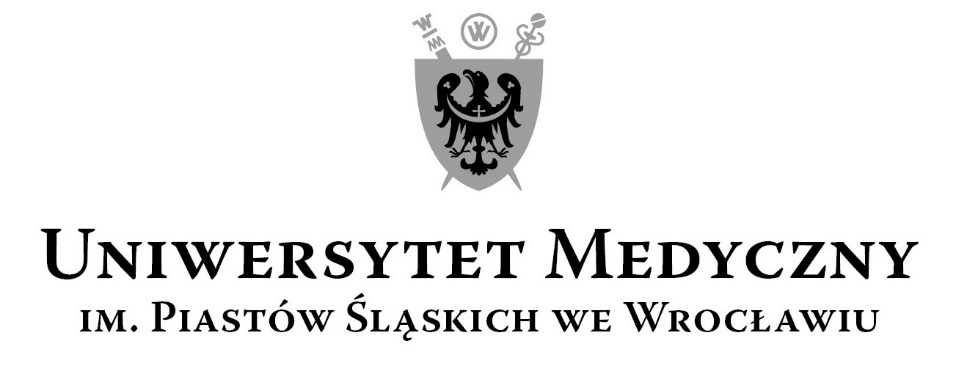 50-367 Wrocław, Wybrzeże L. Pasteura 1Zespół ds. Zamówień Publicznych UMWul. Marcinkowskiego 2-6, 50-368 Wrocławfaks 71 / 784-00-44e-mail: edyta.szyjkowska@umed.wroc.pl50-367 Wrocław, Wybrzeże L. Pasteura 1Zespół ds. Zamówień Publicznych UMWul. Marcinkowskiego 2-6, 50-368 Wrocławfaks 71 / 784-00-44e-mail: edyta.szyjkowska@umed.wroc.plczęść 1380 złtrzysta osiemdziesiąt złotych 00/100część 21 540 złjeden tysiąc pięćset czterdzieści złotych 00/100część 31 240 złjeden tysiąc dwieście czterdzieści złotych 00/100część 4490 złczterysta dziewięćdziesiąt złotych 00/100część 5160 złsto sześćdziesiąt złotych 00/100część 6220 złdwieście dwadzieścia złotych 00/100część 71 390 złjeden tysiąc trzysta dziewięćdziesiąt złotych 00/100część 8130 złsto trzydzieści złotych 00/100część 990 złdziewięćdziesiąt złotych 00/100część 10210 złdwieście dziesięć złotych 00/100L.p.KRYTERIAWAGA %Ilośćpkt.Sposób oceny: wzory, uzyskaneinformacje mające wpływ na ocenęCena brutto przedmiotu zamówienia6060                  Najniższa cena ofertyIlość pkt. = -------------------------  x 60                   Cena oferty badanej    Termin realizacji przedmiotu zamówienia (maksymalnie:Część 1, 9 – do 3 tygodniCzęść 3 – do 5 tygodniCzęść 4 – do 4 tygodniCzęść 5 – do 30 dniCzęść 8 – do 7 dniCzęść 10 – do 10 tygodni- liczony od dnia podpisania umowyWykonawca winien podać oferowany termin realizacji przedmiotu zamówienia
w DNIACH / TYGODNIACH / (odpowiednio dla danej części)W przypadku zaoferowania terminu realizacji przedmiotu zamówienia dłuższego niż wskazany powyżej (odpowiednio dla danej części) oferta zostanie odrzucona jako niezgodna z treścią Siwz2020       Najkrótszy termin realizacjiIlość pkt = -------------------------------- x 20               Termin realizacji w ofercie badanejOkres gwarancji przedmiotu zamówieniaCzęść 1, 4, 5, 8 – min. 24 m-ce, max. 36 m-cy;Część 3, 9 – min. 36 m-cy, max. 60 m-cy;Część 10 – min. 12 m-cy, max. 24 m-ce;W przypadku zaoferowania okresu gwarancji krótszego niż wskazany powyżej odpowiednio dla danej części, oferta zostanie odrzucona jako niezgodna z treścią SiwzZamawiający informuje, że Wykonawca może zaoferować okres gwarancji dłuższy niż maksymalny wskazany powyżej, jednak wówczas do oceny ofert  zostanie przyjęta wartość maksymalna wskazana przez Zamawiającego2020                       Okres gwarancji                        w ofercie badanej Ilość pkt.  = ------------------------ x 20              Najdłuższy okres gwarancji    Łączna liczba pkt. oferty = suma pkt za kryterium 1-3Łączna liczba pkt. oferty = suma pkt za kryterium 1-3Łączna liczba pkt. oferty = suma pkt za kryterium 1-3Łączna liczba pkt. oferty = suma pkt za kryterium 1-3L.p.KRYTERIAWAGA %Ilośćpkt.Sposób oceny: wzory, uzyskaneinformacje mające wpływ na ocenęCena brutto realizacji przedmiotu zamówienia6060                    Najniższa cena ofertyIlość pkt.  = -------------------------  x 60                    Cena oferty badanej    Okres gwarancji przedmiotu zamówieniamin. 24 m-cy, 
max. 36 m-cy;W przypadku zaoferowania okresu gwarancji krótszego niż wskazany powyżej oferta zostanie odrzucona jako niezgodna z treścią SiwzZamawiający informuje, że Wykonawca może zaoferować okres gwarancji dłuższy niż maksymalny wskazany powyżej, jednak wówczas do oceny ofert  zostanie przyjęta wartość maksymalna wskazana przez Zamawiającego4040                  Okres gwarancji                      w ofercie badanej Ilość pkt.  = ---------------------------------- x 40                     Najdłuższy okres gwarancji    Łączna liczba pkt. oferty = suma pkt za kryterium 1-2Łączna liczba pkt. oferty = suma pkt za kryterium 1-2Łączna liczba pkt. oferty = suma pkt za kryterium 1-2Łączna liczba pkt. oferty = suma pkt za kryterium 1-2L.p.KRYTERIAWAGA %Ilośćpkt.Sposób oceny: wzory, uzyskaneinformacje mające wpływ na ocenęCena brutto realizacji przedmiotu zamówienia6060                    Najniższa cena ofertyIlość pkt.  = -------------------------  x 60                    Cena oferty badanej    Termin realizacji przedmiotu zamówienia maksymalnie 
do 3 tygodni- liczony od dnia podpisania umowyWykonawca winien podać oferowany termin realizacji przedmiotu zamówienia 
w TYGODNIACH W przypadku zaoferowania terminu realizacji przedmiotu zamówienia dłuższego niż wskazany powyżej oferta zostanie odrzucona jako niezgodna z treścią Siwz4040 Najkrótszy termin realizacjiIlość pkt =   -------------------------------- x 40                          Termin realizacji                            w ofercie badanejŁączna liczba pkt. oferty = suma pkt za kryterium 1-2Łączna liczba pkt. oferty = suma pkt za kryterium 1-2Łączna liczba pkt. oferty = suma pkt za kryterium 1-2Łączna liczba pkt. oferty = suma pkt za kryterium 1-2L.p.KRYTERIAWAGA %Ilośćpkt.Sposób oceny: wzory, uzyskaneinformacje mające wpływ na ocenęCena brutto przedmiotu zamówienia6060                  Najniższa cena ofertyIlość pkt. = -------------------------  x 60                   Cena oferty badanej    Termin realizacji przedmiotu zamówienia maksymalnie 
do 4 tygodni- liczony od dnia podpisania umowyWykonawca winien podać oferowany termin realizacji przedmiotu zamówienia
w TYGODNIACH W przypadku zaoferowania terminu realizacji przedmiotu zamówienia dłuższego niż wskazany powyżej (odpowiednio dla danej części) oferta zostanie odrzucona jako niezgodna z treścią Siwz3030       Najkrótszy termin realizacjiIlość pkt = -------------------------------- x 30               Termin realizacji w ofercie badanejOkres gwarancji przedmiotu zamówienia 
min. 24 m-ce, max. 36 m-cy;W przypadku zaoferowania okresu gwarancji krótszego niż wskazany powyżej odpowiednio dla danej części, oferta zostanie odrzucona jako niezgodna z treścią SiwzZamawiający informuje, że Wykonawca może zaoferować okres gwarancji dłuższy niż maksymalny wskazany powyżej, jednak wówczas do oceny ofert  zostanie przyjęta wartość maksymalna wskazana przez Zamawiającego1010                       Okres gwarancji                        w ofercie badanej Ilość pkt.  = --------------------------- x 10                Najdłuższy okres gwarancji    Łączna liczba pkt. oferty = suma pkt za kryterium 1-3Łączna liczba pkt. oferty = suma pkt za kryterium 1-3Łączna liczba pkt. oferty = suma pkt za kryterium 1-3Łączna liczba pkt. oferty = suma pkt za kryterium 1-3Wzór Formularza ofertowego 1-10Wzór Arkusza informacji technicznej 1-10Wzór Formularza JEDZWzór oświadczenia dotyczącego przynależności lub braku przynależności do grupy kapitałowej Wzór umowyInstrukcja obsługi dla WykonawcówLp.Nazwa przedmiotu zamówieniaNazwa przedmiotu zamówieniaWartość netto PLNWartość netto PLNVAT(podać w %)Wartość brutto PLNWirówka z chłodzeniem i wyposażeniem na potrzeby Katedry i Kliniki Chorób Wewnętrznych, Pneumonologii i Alergologii
(zgodnie z opisem podanym 
w Arkuszu informacji technicznej, stanowiącym załącznik nr 2 do Siwz)Wirówka z chłodzeniem i wyposażeniem na potrzeby Katedry i Kliniki Chorób Wewnętrznych, Pneumonologii i Alergologii
(zgodnie z opisem podanym 
w Arkuszu informacji technicznej, stanowiącym załącznik nr 2 do Siwz)………….…………..…. %………….Słownie brutto PLN………………………………………….…………………………………………………………………………………….………………………………………….…………………………………………………………………………………….………………………………………….…………………………………………………………………………………….………………………………………….…………………………………………………………………………………….………………………………………….…………………………………………………………………………………….Termin realizacji przedmiotu zamówienia 
(maksymalnie do 3 tygodni od daty podpisania umowy) – stanowi kryterium oceny ofertTermin realizacji przedmiotu zamówienia 
(maksymalnie do 3 tygodni od daty podpisania umowy) – stanowi kryterium oceny ofertTermin realizacji przedmiotu zamówienia 
(maksymalnie do 3 tygodni od daty podpisania umowy) – stanowi kryterium oceny ofertzadeklarowany przez Wykonawcę ……… tydzień / tygodniezadeklarowany przez Wykonawcę ……… tydzień / tygodniezadeklarowany przez Wykonawcę ……… tydzień / tygodnieOkres gwarancji przedmiotu zamówienia 
(minimum 24 miesiące, maksimum 36 miesięcy od dnia podpisania protokołu odbioru)– stanowi kryterium oceny ofertOkres gwarancji przedmiotu zamówienia 
(minimum 24 miesiące, maksimum 36 miesięcy od dnia podpisania protokołu odbioru)– stanowi kryterium oceny ofertOkres gwarancji przedmiotu zamówienia 
(minimum 24 miesiące, maksimum 36 miesięcy od dnia podpisania protokołu odbioru)– stanowi kryterium oceny ofertzadeklarowany przez Wykonawcę ……….. m-ce / m-cyzadeklarowany przez Wykonawcę ……….. m-ce / m-cyzadeklarowany przez Wykonawcę ……….. m-ce / m-cyZaoferowany sprzęt*:ProducentZaoferowany sprzęt*:ProducentZaoferowany sprzęt*:ProducentZaoferowany sprzęt*:ProducentZaoferowany sprzęt*:ProducentZaoferowany sprzęt*:ProducentProducentProducentProducent………………………………………………..………………………………………………..………………………………………………..ModelModelModel………………………………………………..………………………………………………..………………………………………………..Numer katalogowy (jeśli dotyczy)Numer katalogowy (jeśli dotyczy)Numer katalogowy (jeśli dotyczy)………………………………………………..………………………………………………..………………………………………………..………………………………………………..………………………………………………..………………………………………………..L.p.Funkcje lub parametry graniczne, 
ustalone przez ZamawiającegoWartośćwymaganaWartość oferowana(wpisać TAK/NIE) oraz podać 
oferowane parametryIstotne parametry techniczneIstotne parametry techniczneIstotne parametry techniczneWirówka laboratoryjna z chłodzeniem 230V, 50 Hz, zakres obrotów 90÷18 000 RPMTak, podaćWirnik horyzontalny 4x200mlTak, podaćPasujący do wirnika pojemnik 200 ml 57/100mm 4 szt.Tak, podaćPasująca do wirnika wkładka redukcyjna 5x17,1mm na probówki                7x7÷11ml do systemów zamkniętych 4 szt. 5 szt.
Wkładka redukcyjna musi pasować do próbówek firmy 
S-Monovette Sarstedt 9 ml Serum, użytkowanych przez ZamawiającegoTak, podaćPasująca do wirnikawkładka redukcyjna 8x11mm na probówki okrągłodenne 8x2/1,5 ml - 4 sztTak, podaćSzczegółowa specyfikacja wyposażeniaSzczegółowa specyfikacja wyposażeniaSzczegółowa specyfikacja wyposażeniaMaksymalny pobór mocy: 980 WTak, podaćMaksymalna prędkość: 18 000 RPMTak, podaćMaksymalne przyspieszenie: 30 065 x gTak, podaćMaksymalna pojemność: 1000 mlTak, podaćZakres czasowy: 1s ÷ 99h 59 min 59 secTak, podaćWymiary:Głębokość: 695 mm ± 10%Szerokość: 443 mm ± 10%Wysokość: 380 mm ± 10%Tak, podaćWaga: 60 – 71 kgTak, podaćLp.Nazwa przedmiotu zamówieniaNazwa przedmiotu zamówieniaWartość netto PLNWartość netto PLNVAT(podać w %)Wartość brutto PLNMineralizator mikrofalowy na potrzeby Katedry i Zakładu Bromatologii i Dietetyki
(zgodnie z opisem podanym 
w Arkuszu informacji technicznej, stanowiącym załącznik nr 2 do Siwz)Mineralizator mikrofalowy na potrzeby Katedry i Zakładu Bromatologii i Dietetyki
(zgodnie z opisem podanym 
w Arkuszu informacji technicznej, stanowiącym załącznik nr 2 do Siwz)………….…………..…. %………….Słownie brutto PLN………………………………………….…………………………………………………………………………………….………………………………………….…………………………………………………………………………………….………………………………………….…………………………………………………………………………………….………………………………………….…………………………………………………………………………………….………………………………………….…………………………………………………………………………………….Termin realizacji przedmiotu zamówienia 
(maksymalnie do 30 dni od daty podpisania umowy)Termin realizacji przedmiotu zamówienia 
(maksymalnie do 30 dni od daty podpisania umowy)Termin realizacji przedmiotu zamówienia 
(maksymalnie do 30 dni od daty podpisania umowy)zadeklarowany przez Wykonawcę ……… dzień / dni zadeklarowany przez Wykonawcę ……… dzień / dni zadeklarowany przez Wykonawcę ……… dzień / dni Okres gwarancji przedmiotu zamówienia 
(minimum 24 miesiące, maksimum 36 miesięcy od dnia podpisania protokołu odbioru)– stanowi kryterium oceny ofertOkres gwarancji przedmiotu zamówienia 
(minimum 24 miesiące, maksimum 36 miesięcy od dnia podpisania protokołu odbioru)– stanowi kryterium oceny ofertOkres gwarancji przedmiotu zamówienia 
(minimum 24 miesiące, maksimum 36 miesięcy od dnia podpisania protokołu odbioru)– stanowi kryterium oceny ofertzadeklarowany przez Wykonawcę ……….. m-ce / m-cyzadeklarowany przez Wykonawcę ……….. m-ce / m-cyzadeklarowany przez Wykonawcę ……….. m-ce / m-cyZaoferowany sprzęt*:ProducentZaoferowany sprzęt*:ProducentZaoferowany sprzęt*:ProducentZaoferowany sprzęt*:ProducentZaoferowany sprzęt*:ProducentZaoferowany sprzęt*:ProducentProducentProducentProducent………………………………………………..………………………………………………..………………………………………………..ModelModelModel………………………………………………..………………………………………………..………………………………………………..Numer katalogowy (jeśli dotyczy)Numer katalogowy (jeśli dotyczy)Numer katalogowy (jeśli dotyczy)………………………………………………..………………………………………………..………………………………………………..………………………………………………..………………………………………………..………………………………………………..L.p.Funkcje lub parametry graniczne, 
ustalone przez ZamawiającegoWartośćwymaganaWartość oferowana(wpisać TAK/NIE) oraz podać 
oferowane parametryIstotne parametry techniczneIstotne parametry techniczneIstotne parametry techniczneMineralizacja próbek w naczyniach zamkniętych ciśnieniowych do min. 100 barów, temperatura min. 300°CTak, podaćKontrola i pomiar temperatury wewnątrz wszystkich naczyń za pomocą czujnika podczerwieni do temp min. 300°. Czujnik zainstalowany w podłodze urządzenia i pracujący w zakresie podczerwieni transparentnym dla teflonu. Tak, podaćCzujnik ciśnienia we wszystkich naczyniach, monitorujący wszystkie naczynia jednocześnie.Tak, podaćSterowanie za pomocą dedykowanego systemu kontrolnego z kolorowym ekranem dotykowym z możliwością programowania parametrów procesu oraz graficznego podglądu aktualnych parametrów przebiegu procesu  polskim programem sterującym. Tak, podaćDynamiczny, automatyczny dobór mocy w celu śledzenia zadanego profilu temperatury. Możliwość zmiany parametrów programu roztwarzania w trakcie jego realizacji.Tak, podaćSzczegółowa specyfikacja wyposażeniaSzczegółowa specyfikacja wyposażeniaSzczegółowa specyfikacja wyposażeniaW zestawie 1 rotor  min. 15 pozycyjny z kompletem min. 6 naczyń wysokociśnieniowych o objętości min. 80 i max 110 ml 
z zamkniętymi naczyniami wykonanymi z teflonu TFM do pracy ze wszystkimi rodzajami kwasu, w tym z HF.Tak, podaćUrządzenie powinno umożliwiać zastosowanie kompatybilnych 
z oferowanym układem teflonowych wkładów redukujących (minimalnie 3 wkłady do 1 naczynia teflonowego) o pojemności max. 10 ml. Tak, podaćNaczynia wyposażone w system kontroli ciśnienia maksymalnego, uwalniający nadmiar oparów w sposób kontrolowany po przekroczeniu wartości granicznej. Tak, podaćSystem wykorzystujący dyski uchylne działające jak sprężyna, wielokrotnego użytku. Po rozszczelnieniu system ma umożliwiać kontynuowanie mineralizacji bez ingerowania w naczynia. Nie dopuszcza się systemu z pękającymi dyskami które po rozszczelnieniu pozostawiają naczynie otwarte. Wbudowany system wyciągowy o dużym przepływie, odporny na działanie kwasów. Automatyczne odcięcie emisji mikrofal w momencie otwarcia systemu. Tak, podaćKomora mineralizatora w całości wykonana ze stali kwasoodpornej i zabezpieczona przed agresywnymi czynnikami kilkoma warstwami PTFE. Komora wyposażona w mechaniczny, obrotowy dyfuzor, ze stali kwasoodpornej, zapewniający homogeniczną dystrybucję mikrofal. Drzwi komory zawieszone 
na sprężynach w celu ochrony przed nagłym wzrostem ciśnienia 
w komorze Drzwi z wbudowanym zamkiem uniemożliwiającym otwarcie komory w trakcie trwania procesu. Tak, podaćSterownik mineralizatora z kolorowym ekranem dotykowym, 
z polskim programem sterującym.Tak, podaćLp.Nazwa przedmiotu zamówieniaNazwa przedmiotu zamówieniaWartość netto PLNWartość netto PLNVAT(podać w %)Wartość brutto PLN Inkubator z wyposażeniem* Inkubator z wyposażeniem*………….…………..…. %………….Zamrażarka laboratoryjna z wyposażeniem*Zamrażarka laboratoryjna z wyposażeniem*………….…………..…. %………….Razem:System do biobankowania komórek (inkubator i zamrażarka laboratoryjna) na potrzeby Wydziału Nauk o Zdrowiu Zakładu Chorób Układu Nerwowego
(zgodnie z opisem podanym w Arkuszu informacji technicznej, stanowiącym załącznik nr 2 do SiwzRazem:System do biobankowania komórek (inkubator i zamrażarka laboratoryjna) na potrzeby Wydziału Nauk o Zdrowiu Zakładu Chorób Układu Nerwowego
(zgodnie z opisem podanym w Arkuszu informacji technicznej, stanowiącym załącznik nr 2 do Siwz………….…………..…. %………….Słownie brutto PLN………………………………………….…………………………………………………………………………………….………………………………………….…………………………………………………………………………………….………………………………………….…………………………………………………………………………………….………………………………………….…………………………………………………………………………………….………………………………………….…………………………………………………………………………………….Termin realizacji przedmiotu zamówienia 
(maksymalnie do 5 tygodni od daty podpisania umowy) – stanowi kryterium oceny ofertTermin realizacji przedmiotu zamówienia 
(maksymalnie do 5 tygodni od daty podpisania umowy) – stanowi kryterium oceny ofertTermin realizacji przedmiotu zamówienia 
(maksymalnie do 5 tygodni od daty podpisania umowy) – stanowi kryterium oceny ofertzadeklarowany przez Wykonawcę ……… tydzień / tygodniezadeklarowany przez Wykonawcę ……… tydzień / tygodniezadeklarowany przez Wykonawcę ……… tydzień / tygodnieOkres gwarancji przedmiotu zamówienia 
(minimum 36 miesiące, maksimum 60 miesięcy od dnia podpisania protokołu odbioru)– stanowi kryterium oceny ofertOkres gwarancji przedmiotu zamówienia 
(minimum 36 miesiące, maksimum 60 miesięcy od dnia podpisania protokołu odbioru)– stanowi kryterium oceny ofertOkres gwarancji przedmiotu zamówienia 
(minimum 36 miesiące, maksimum 60 miesięcy od dnia podpisania protokołu odbioru)– stanowi kryterium oceny ofertzadeklarowany przez Wykonawcę ……….. m-ce / m-cyzadeklarowany przez Wykonawcę ……….. m-ce / m-cyzadeklarowany przez Wykonawcę ……….. m-ce / m-cyZaoferowany sprzęt**:ProducentZaoferowany sprzęt**:ProducentZaoferowany sprzęt**:ProducentZaoferowany sprzęt**:ProducentZaoferowany sprzęt**:ProducentZaoferowany sprzęt**:ProducentProducentProducentProducent………………………………………………..………………………………………………..………………………………………………..ModelModelModel………………………………………………..………………………………………………..………………………………………………..Numer katalogowy (jeśli dotyczy)Numer katalogowy (jeśli dotyczy)Numer katalogowy (jeśli dotyczy)………………………………………………..………………………………………………..………………………………………………..………………………………………………..………………………………………………..………………………………………………..L.p.Funkcje lub parametry graniczne, 
ustalone przez ZamawiającegoWartośćwymaganaWartość oferowana(wpisać TAK/NIE) oraz podać 
oferowane parametryIstotne parametry techniczne (zamrażarka)Istotne parametry techniczne (zamrażarka)Istotne parametry techniczne (zamrażarka)Zamrażarka pionowa-szafowa o pojemności w przedziale 500—505 litrówTak, podaćMin. 4 drzwi wewnętrzne izolowane termicznie oraz min. 4 wewnętrzne sekcjeTak, podaćPodstawa zamrażarki poziomowana wyposażona w kółka do łatwego przemieszczaniaTak, podaćKomora zamrażarki ze stali nierdzewnej, konstrukcja bezfiltrowaTak, podaćPanel kontrolny na wysokości oczu z kolorowym ekranem dotykowym od 6-8 caliTak, podaćWiFi do łączenia się ze smartfonem, tabletem lub laptopemTak, podaćPort wyrównywania ciśnień zapobiegający przysysaniu się drzwi zamrażarkiTak, podaćPoziom hałasu nie większy niż 50 dBTak, podaćGwarantowany zakres pracy -65oC do -80oC przy temperaturze otoczenia do +30oCTak, podaćSystem C02 Back-up CO2BS innubio.Tak, podaćSzczegółowa specyfikacja techniczna (zamrażarka)Szczegółowa specyfikacja techniczna (zamrażarka)Szczegółowa specyfikacja techniczna (zamrażarka)Max. 16 stelaży (5 x 4) - max 320 pudełekTak, podaćWymiary zewnętrzne nie większe niż 850 x 900 X 2000 mm Tak, podaćWymiary wewnętrzne  nie większe niż 600 x 650 x 1350 mm Tak, podaćWaga nie większa niż 250 kg oraz użycie energii do 460 WhTak, podaćMikroprocesorowy panel sterujący zabezpieczony hasłemTak, podaćWłasne zasilanie oraz zasilanie bateryjne (awaryjne)Tak, podaćAlarm zbyt wysokiej i zbyt niskiej temperaturyTak, podaćAlarm braku zasilania oraz alarm zbyt wysokiej temperatury zewnętrznejTak, podaćAlarm zbyt niskiego poziomu napięcia baterii oraz alarm otwarcia drzwiTak, podaćRejestracja rozmieszczenia próbek w komorze funkcja autodiagnostykiTak, podaćIstotne parametry techniczne (inkubator)Istotne parametry techniczne (inkubator)Istotne parametry techniczne (inkubator)Inkubator C02 z płaszczem powietrznymTak, podaćPojemność komory w zakresie 160-170 litrówTak, podaćZakres regulacji stężenia CO2 między 0-20%Tak, podaćZakres regulacji temperatury: +5OC ponad temperaturę otoczenia do +55OCTak, podaćCzujnik CO2 z pomiarem w podczerwieni (IR)Tak, podaćSystem ciągłej filtracji HEPA komory inkubatora (czystość powietrza o klasie 100 lub ISO 5)Tak, podaćSystem sterylizacji gorącym powietrzem w dwóch trybach (wilgotny w temp. 950C, suchy w temp. 1450C)Tak, podaćKomora inkubatora wykonana ze stali nierdzewnej 
z zaokrąglonymi rogamiTak, podaćPółki ze stali nierdzewnej: nie mniej niż 4 szt.Tak, podaćSzczegółowa specyfikacja techniczna (inkubator)Szczegółowa specyfikacja techniczna (inkubator)Szczegółowa specyfikacja techniczna (inkubator)Zaawansowany dotykowy panel kontrolny LCDTak, podaćSystem autodiagnostykiTak, podaćSystem alarmów nieprawidłowej pracyTak, podaćWskaźnik czystości powietrza w komorze inkubatora wg ISO 5Tak, podaćSterowanie mikroprocesoroweTak, podaćUtrzymanie wilgotności - taca z wodą - const. 95%Tak, podaćZasilanie 230V, 50 HzTak, podaćWyrób medyczny klasy I (deklaracja zgodności z dyrektywą 93/42/EEC lub równoważna)Tak, podaćW zestawie reduktor 2—stopniowy do butli CO2 / 2RBKWO,15Tak, podaćLp.Nazwa przedmiotu zamówieniaNazwa przedmiotu zamówieniaWartość netto PLNWartość netto PLNVAT(podać w %)Wartość brutto PLNInkubator z atmosferą CO2/O2 na potrzeby Samodzielnej Pracowni Biofizyki Układu Nerwowego (zgodnie z opisem podanym w Arkuszu informacji technicznej, stanowiącym załącznik nr 2 do Siwz)Inkubator z atmosferą CO2/O2 na potrzeby Samodzielnej Pracowni Biofizyki Układu Nerwowego (zgodnie z opisem podanym w Arkuszu informacji technicznej, stanowiącym załącznik nr 2 do Siwz)………….…………..…. %………….Słownie brutto PLN………………………………………….…………………………………………………………………………………….………………………………………….…………………………………………………………………………………….………………………………………….…………………………………………………………………………………….………………………………………….…………………………………………………………………………………….………………………………………….…………………………………………………………………………………….Termin realizacji przedmiotu zamówienia 
(maksymalnie do 4 tygodni od daty podpisania umowy)– stanowi kryterium oceny ofertTermin realizacji przedmiotu zamówienia 
(maksymalnie do 4 tygodni od daty podpisania umowy)– stanowi kryterium oceny ofertTermin realizacji przedmiotu zamówienia 
(maksymalnie do 4 tygodni od daty podpisania umowy)– stanowi kryterium oceny ofertzadeklarowany przez Wykonawcę ……… tydzień / tygodniezadeklarowany przez Wykonawcę ……… tydzień / tygodniezadeklarowany przez Wykonawcę ……… tydzień / tygodnieOkres gwarancji przedmiotu zamówienia 
(minimum 24 miesięcy, maksimum 36 miesiące od dnia podpisania protokołu odbioru)– stanowi kryterium oceny ofertOkres gwarancji przedmiotu zamówienia 
(minimum 24 miesięcy, maksimum 36 miesiące od dnia podpisania protokołu odbioru)– stanowi kryterium oceny ofertOkres gwarancji przedmiotu zamówienia 
(minimum 24 miesięcy, maksimum 36 miesiące od dnia podpisania protokołu odbioru)– stanowi kryterium oceny ofertzadeklarowany przez Wykonawcę ……….. m-ce / m-cyzadeklarowany przez Wykonawcę ……….. m-ce / m-cyzadeklarowany przez Wykonawcę ……….. m-ce / m-cyZaoferowany sprzęt*:ProducentZaoferowany sprzęt*:ProducentZaoferowany sprzęt*:ProducentZaoferowany sprzęt*:ProducentZaoferowany sprzęt*:ProducentZaoferowany sprzęt*:ProducentProducentProducentProducent………………………………………………..………………………………………………..………………………………………………..ModelModelModel………………………………………………..………………………………………………..………………………………………………..Numer katalogowy (jeśli dotyczy)Numer katalogowy (jeśli dotyczy)Numer katalogowy (jeśli dotyczy)………………………………………………..………………………………………………..………………………………………………..………………………………………………..………………………………………………..………………………………………………..L.p.Funkcje lub parametry graniczne, 
ustalone przez ZamawiającegoWartośćwymaganaWartość oferowana(wpisać TAK/NIE) oraz podać 
oferowane parametryIstotne parametry techniczneIstotne parametry techniczneIstotne parametry technicznePojemność nie mniejsza niż 165 litrów Tak, podaćKomora wykonana ze stali nierdzewnej Tak, podaćCzujnik CO2 typu T/C Tak, podaćPełna szyba wewnętrzna Tak, podaćReduktor CO2 Tak, podaćDokładność nastawu temp.: nie większa niż 0.1 °C Tak, podaćFluktuacja temperatury: nie większa niż 0.3°C Tak, podaćZakres poziomu CO2: od 1 do 20% Tak, podaćDokładność nastawu poziomu CO2 nie większa niż 0.1%Tak, podaćSzczegółowa specyfikacja technicznaSzczegółowa specyfikacja technicznaSzczegółowa specyfikacja technicznaDezynfekcja komory - system autosterylizacji w + 180°CTak, podaćAlarmy - wizualne i dźwiękowe przekroczenia zadanych parametrów. niedomknięcia drzwi itp.Tak, podaćZasilanie  - 230V 50/60HzTak, podaćWyświetlacz - LED -panel dotykowyTak, podaćWentylator z funkcją filtracji HEPA 5Tak, podaćZbiornik na wodę o poj. maks. 3 LTak, podaćIzolacja komory - płaszcz powietrznyTak, podaćIlość półek - 3Tak, podaćLp.Nazwa przedmiotu zamówieniaNazwa przedmiotu zamówieniaWartość netto PLNWartość netto PLNVAT(podać w %)Wartość brutto PLNInkubator na potrzeby Katedry 
i Zakładu Mikrobiologii
(zgodnie z opisem podanym w Arkuszu informacji technicznej, stanowiącym załącznik nr 2 do Siwz)Inkubator na potrzeby Katedry 
i Zakładu Mikrobiologii
(zgodnie z opisem podanym w Arkuszu informacji technicznej, stanowiącym załącznik nr 2 do Siwz)………….…………..…. %………….Słownie brutto PLN………………………………………….…………………………………………………………………………………….………………………………………….…………………………………………………………………………………….………………………………………….…………………………………………………………………………………….………………………………………….…………………………………………………………………………………….………………………………………….…………………………………………………………………………………….Termin realizacji przedmiotu zamówienia 
(maksymalnie do 30 dni od daty podpisania umowy)– stanowi kryterium oceny ofertTermin realizacji przedmiotu zamówienia 
(maksymalnie do 30 dni od daty podpisania umowy)– stanowi kryterium oceny ofertTermin realizacji przedmiotu zamówienia 
(maksymalnie do 30 dni od daty podpisania umowy)– stanowi kryterium oceny ofertzadeklarowany przez Wykonawcę ……… dzień / dnizadeklarowany przez Wykonawcę ……… dzień / dnizadeklarowany przez Wykonawcę ……… dzień / dniOkres gwarancji przedmiotu zamówienia 
(minimum 24 miesięcy, maksimum 36 miesięcy od dnia podpisania protokołu odbioru)– stanowi kryterium oceny ofertOkres gwarancji przedmiotu zamówienia 
(minimum 24 miesięcy, maksimum 36 miesięcy od dnia podpisania protokołu odbioru)– stanowi kryterium oceny ofertOkres gwarancji przedmiotu zamówienia 
(minimum 24 miesięcy, maksimum 36 miesięcy od dnia podpisania protokołu odbioru)– stanowi kryterium oceny ofertzadeklarowany przez Wykonawcę ……….. m-ce / m-cyzadeklarowany przez Wykonawcę ……….. m-ce / m-cyzadeklarowany przez Wykonawcę ……….. m-ce / m-cyZaoferowany sprzęt*:ProducentZaoferowany sprzęt*:ProducentZaoferowany sprzęt*:ProducentZaoferowany sprzęt*:ProducentZaoferowany sprzęt*:ProducentZaoferowany sprzęt*:ProducentProducentProducentProducent………………………………………………..………………………………………………..………………………………………………..ModelModelModel………………………………………………..………………………………………………..………………………………………………..Numer katalogowy (jeśli dotyczy)Numer katalogowy (jeśli dotyczy)Numer katalogowy (jeśli dotyczy)………………………………………………..………………………………………………..………………………………………………..………………………………………………..………………………………………………..………………………………………………..L.p.Funkcje lub parametry graniczne, 
ustalone przez ZamawiającegoWartośćwymaganaWartość oferowana(wpisać TAK/NIE) oraz podać 
oferowane parametryIstotne parametry techniczneIstotne parametry techniczneIstotne parametry techniczneNaturalny obieg powietrzaTak, podaćZakres temperatury T +5o C do 75o CTak, podaćJednorodność temperatury ±0,6o CTak, podaćStabilność temperatury ± 0,2o CTak, podaćWahania temperatury w przestrzeni w 37oC: ± 0,6oCTak, podaćWahania temperatury w czasie w 37oC: ± 0,2oCTak, podaćPodstawa: max 0,36  m2Tak, podaćPojemność (l): 117 ± 10%Tak, podaćIlość półek standard / max: 2/16Tak, podaćWnętrze wykonane z wysokowytrzymałej stali nierdzewnej (1.4016)Tak, podaćDuży i czytelny wyświetlacz fluorescencyjnyTak, podaćWymiary wewnętrzne komory 
(szer. x wys. x głęb.) 464 x 608 x 414 mm ± 10%Tak, podaćWymiary zewnętrze komory 
(szer. x wys. x głęb.)  640 x 920 x 738 mm ± 10%Tak, podaćMax załadunek półki 25 kgTak, podaćZasilanie: 230V 50/60 HzTak, podaćMoc 520 W ± 10%Tak, podaćWaga 51 kg ± 10%Tak, podaćLp.Nazwa przedmiotu zamówieniaNazwa przedmiotu zamówieniaWartość netto PLNWartość netto PLNVAT(podać w %)Wartość brutto PLNZbiornik do przechowywania prób w ciekłym azocie z podstawą jezdną na potrzeby Katedry i Zakładu Medycyny Społecznej (zgodnie z opisem podanym w Arkuszu informacji technicznej, stanowiącym załącznik nr 2 do Siwz)Zbiornik do przechowywania prób w ciekłym azocie z podstawą jezdną na potrzeby Katedry i Zakładu Medycyny Społecznej (zgodnie z opisem podanym w Arkuszu informacji technicznej, stanowiącym załącznik nr 2 do Siwz)………….…………..…. %………….Słownie brutto PLN………………………………………….…………………………………………………………………………………….………………………………………….…………………………………………………………………………………….………………………………………….…………………………………………………………………………………….………………………………………….…………………………………………………………………………………….………………………………………….…………………………………………………………………………………….Termin realizacji przedmiotu zamówienia 
(maksymalnie do 3 tygodni od daty podpisania umowy)– stanowi kryterium oceny ofertTermin realizacji przedmiotu zamówienia 
(maksymalnie do 3 tygodni od daty podpisania umowy)– stanowi kryterium oceny ofertTermin realizacji przedmiotu zamówienia 
(maksymalnie do 3 tygodni od daty podpisania umowy)– stanowi kryterium oceny ofertzadeklarowany przez Wykonawcę ……… tydzień / tygodniezadeklarowany przez Wykonawcę ……… tydzień / tygodniezadeklarowany przez Wykonawcę ……… tydzień / tygodnieOkres gwarancji przedmiotu zamówienia 
(minimum 12 miesięcy, maksimum 24 miesiące od dnia podpisania protokołu odbioru)Okres gwarancji przedmiotu zamówienia 
(minimum 12 miesięcy, maksimum 24 miesiące od dnia podpisania protokołu odbioru)Okres gwarancji przedmiotu zamówienia 
(minimum 12 miesięcy, maksimum 24 miesiące od dnia podpisania protokołu odbioru)zadeklarowany przez Wykonawcę ……….. m-ce / m-cyzadeklarowany przez Wykonawcę ……….. m-ce / m-cyzadeklarowany przez Wykonawcę ……….. m-ce / m-cyZaoferowany sprzęt*:ProducentZaoferowany sprzęt*:ProducentZaoferowany sprzęt*:ProducentZaoferowany sprzęt*:ProducentZaoferowany sprzęt*:ProducentZaoferowany sprzęt*:ProducentProducentProducentProducent………………………………………………..………………………………………………..………………………………………………..ModelModelModel………………………………………………..………………………………………………..………………………………………………..Numer katalogowy (jeśli dotyczy)Numer katalogowy (jeśli dotyczy)Numer katalogowy (jeśli dotyczy)………………………………………………..………………………………………………..………………………………………………..………………………………………………..………………………………………………..………………………………………………..L.p.Funkcje lub parametry graniczne, 
ustalone przez ZamawiającegoWartośćwymaganaWartość oferowana(wpisać TAK/NIE) oraz podać 
oferowane parametryIstotne parametry techniczneIstotne parametry techniczneIstotne parametry techniczneMax. Ilość ciekłego azotu: 65 litrówTak, podaćPojemność robocza: 2400 krioprobówek 1.2/2.0 mlTak, podaćW wyposażeniu 6 stelaży 4-piętrowych na łączną liczbę pudełek kriogenicznych (w komplecie pudełka PC z wkładką 9x9)Tak, podaćKonstrukcja aluminiowa izolowana próżniowoTak, podaćPokrywa z możliwością założenia kłódkiTak, podaćStatyczne tempo parowe: 0,78 litra na dzieńTak, podaćWaga: pusty 38,3 kg ± 10%/ pełny 91,6 kg ± 10%Tak, podaćWymiary zewnętrzne (średnica x wysokość): 
681x765 (mm) ± 10%Tak, podaćŚrednica wlewu: 216 mm ± 10%Tak, podaćPodstawa jezdna do zbiorników na ciekły azot - kompatybilna 
ze zbiornikiem o pojemności od 65 do 175 litrówTak, podaćLp.Nazwa przedmiotu zamówieniaNazwa przedmiotu zamówieniaWartość netto PLNWartość netto PLNVAT(podać w %)Wartość brutto PLNDygestorium formalinowe 
na potrzeby Katedry Patomorfologii Zakładu Patomorfologii
(zgodnie z opisem podanym 
w Arkuszu informacji technicznej, stanowiącym załącznik nr 2 do Siwz)Dygestorium formalinowe 
na potrzeby Katedry Patomorfologii Zakładu Patomorfologii
(zgodnie z opisem podanym 
w Arkuszu informacji technicznej, stanowiącym załącznik nr 2 do Siwz)………….…………..…. %………….Słownie brutto PLN………………………………………….…………………………………………………………………………………….………………………………………….…………………………………………………………………………………….………………………………………….…………………………………………………………………………………….………………………………………….…………………………………………………………………………………….………………………………………….…………………………………………………………………………………….Termin realizacji przedmiotu zamówienia 
(maksymalnie do 4 tygodni od daty podpisania umowy)– stanowi kryterium oceny ofertTermin realizacji przedmiotu zamówienia 
(maksymalnie do 4 tygodni od daty podpisania umowy)– stanowi kryterium oceny ofertTermin realizacji przedmiotu zamówienia 
(maksymalnie do 4 tygodni od daty podpisania umowy)– stanowi kryterium oceny ofertzadeklarowany przez Wykonawcę ……… tydzień / tygodniezadeklarowany przez Wykonawcę ……… tydzień / tygodniezadeklarowany przez Wykonawcę ……… tydzień / tygodnieOkres gwarancji przedmiotu zamówienia 
(minimum 24 miesięcy, maksimum 36 miesiące od dnia podpisania protokołu odbioru)– stanowi kryterium oceny ofertOkres gwarancji przedmiotu zamówienia 
(minimum 24 miesięcy, maksimum 36 miesiące od dnia podpisania protokołu odbioru)– stanowi kryterium oceny ofertOkres gwarancji przedmiotu zamówienia 
(minimum 24 miesięcy, maksimum 36 miesiące od dnia podpisania protokołu odbioru)– stanowi kryterium oceny ofertzadeklarowany przez Wykonawcę ……….. m-ce / m-cyzadeklarowany przez Wykonawcę ……….. m-ce / m-cyzadeklarowany przez Wykonawcę ……….. m-ce / m-cyZaoferowany sprzęt*:ProducentZaoferowany sprzęt*:ProducentZaoferowany sprzęt*:ProducentZaoferowany sprzęt*:ProducentZaoferowany sprzęt*:ProducentZaoferowany sprzęt*:ProducentProducentProducentProducent………………………………………………..………………………………………………..………………………………………………..ModelModelModel………………………………………………..………………………………………………..………………………………………………..Numer katalogowy (jeśli dotyczy)Numer katalogowy (jeśli dotyczy)Numer katalogowy (jeśli dotyczy)………………………………………………..………………………………………………..………………………………………………..………………………………………………..………………………………………………..………………………………………………..L.p.Funkcje lub parametry graniczne, 
ustalone przez ZamawiającegoWartośćwymaganaWartość oferowana(wpisać TAK/NIE) oraz podać 
oferowane parametryIstotne parametry techniczneIstotne parametry techniczneIstotne parametry techniczneWykonanie w całości ze stali nierdzewnejTak, podaćWłasne wentylatory oraz system filtracji oparówTak, podaćSystem formalinowy: dozowanie „świeżej” oraz odbieranie „brudnej” formaliny z wykorzystaniem wentylowanej szafkiTak, podaćElektrycznie sterowana przednia szybaTak, podaćPowierzchnia robocza z blachy stalowej z krawędziami zapobiegającymi rozlewaniu się płynówTak, podaćTrójpunktowy wyciąg oparówTak, podaćWentylowana szafka na formalinęTak, podaćRóżne opcje ustawienia zlewów oraz szafkiTak, podaćMłynek odpadów w odpływieTak, podaćLampa UV – możliwość pracy ze świeżym materiałem śródoperacyjnymTak, podaćWymiary zewnętrzne: 
szer. 1 300 mm, gł. 750 mm, wys. 2 230 mm (+/-5%)Tak, podaćLp.Nazwa przedmiotu zamówieniaNazwa przedmiotu zamówieniaWartość netto PLNWartość netto PLNVAT(podać w %)Wartość brutto PLNMały inkubator z wytrząsaniem na potrzeby Samodzielnej Pracowni Biofizyki Układu Nerwowego (zgodnie z opisem podanym w Arkuszu informacji technicznej, stanowiącym załącznik nr 2 do Siwz)Mały inkubator z wytrząsaniem na potrzeby Samodzielnej Pracowni Biofizyki Układu Nerwowego (zgodnie z opisem podanym w Arkuszu informacji technicznej, stanowiącym załącznik nr 2 do Siwz)………….…………..…. %………….Słownie brutto PLN………………………………………….…………………………………………………………………………………….………………………………………….…………………………………………………………………………………….………………………………………….…………………………………………………………………………………….………………………………………….…………………………………………………………………………………….………………………………………….…………………………………………………………………………………….Termin realizacji przedmiotu zamówienia 
(maksymalnie do 7 dni od daty podpisania umowy)– stanowi kryterium oceny ofertTermin realizacji przedmiotu zamówienia 
(maksymalnie do 7 dni od daty podpisania umowy)– stanowi kryterium oceny ofertTermin realizacji przedmiotu zamówienia 
(maksymalnie do 7 dni od daty podpisania umowy)– stanowi kryterium oceny ofertzadeklarowany przez Wykonawcę ……… dzień / dni zadeklarowany przez Wykonawcę ……… dzień / dni zadeklarowany przez Wykonawcę ……… dzień / dni Okres gwarancji przedmiotu zamówienia 
(minimum 24 miesięcy, maksimum 36 miesiące od dnia podpisania protokołu odbioru)– stanowi kryterium oceny ofertOkres gwarancji przedmiotu zamówienia 
(minimum 24 miesięcy, maksimum 36 miesiące od dnia podpisania protokołu odbioru)– stanowi kryterium oceny ofertOkres gwarancji przedmiotu zamówienia 
(minimum 24 miesięcy, maksimum 36 miesiące od dnia podpisania protokołu odbioru)– stanowi kryterium oceny ofertzadeklarowany przez Wykonawcę ……….. m-ce / m-cyzadeklarowany przez Wykonawcę ……….. m-ce / m-cyzadeklarowany przez Wykonawcę ……….. m-ce / m-cyZaoferowany sprzęt*:ProducentZaoferowany sprzęt*:ProducentZaoferowany sprzęt*:ProducentZaoferowany sprzęt*:ProducentZaoferowany sprzęt*:ProducentZaoferowany sprzęt*:ProducentProducentProducentProducent………………………………………………..………………………………………………..………………………………………………..ModelModelModel………………………………………………..………………………………………………..………………………………………………..Numer katalogowy (jeśli dotyczy)Numer katalogowy (jeśli dotyczy)Numer katalogowy (jeśli dotyczy)………………………………………………..………………………………………………..………………………………………………..………………………………………………..………………………………………………..………………………………………………..L.p.Funkcje lub parametry graniczne, 
ustalone przez ZamawiającegoWartośćwymaganaWartość oferowana(wpisać TAK/NIE) oraz podać 
oferowane parametryIstotne parametry techniczneIstotne parametry techniczneIstotne parametry techniczneZakres ustawiania temperatury nie mniejszy niż 
od +25°C do + 42°C Tak, podaćKontrola temperatury: nie większa niż 5°C powyżej temp. otoczenia do + 42°C Tak, podaćRozdzielczość nastawy: nie mniejsza niż 0,1°C / 10 obr./minTak, podaćStabilność temperatury: nie mniejsza niż: ±0,5°C Tak, podaćPrędkość: zakres nie mniejszy niż: 50–250 obr/min Tak, podaćOrbita: nie mniejsza niż 10 mm Tak, podaćWyświetlacz LCD Tak, podaćTimer z alarmem 1 min–96 godz. / non-stop Tak, podaćObciążenie maksymalne: nie mniejsze niż: 2,5 kgTak, podaćSzczegółowa specyfikacja technicznaSzczegółowa specyfikacja technicznaSzczegółowa specyfikacja technicznaKompatybilna platforma z uchwytami na różne typy szkła laboratoryjnegoTak, podaćLp.Nazwa przedmiotu zamówieniaNazwa przedmiotu zamówieniaWartość netto PLNWartość netto PLNVAT(podać w %)Wartość brutto PLNPompa perystaltyczna na prąd stały na potrzeby Samodzielnej Pracowni Biofizyki Układu Nerwowego
(zgodnie z opisem podanym 
w Arkuszu informacji technicznej, stanowiącym załącznik nr 2 do Siwz)Pompa perystaltyczna na prąd stały na potrzeby Samodzielnej Pracowni Biofizyki Układu Nerwowego
(zgodnie z opisem podanym 
w Arkuszu informacji technicznej, stanowiącym załącznik nr 2 do Siwz)………….…………..…. %………….Słownie brutto PLN………………………………………….…………………………………………………………………………………….………………………………………….…………………………………………………………………………………….………………………………………….…………………………………………………………………………………….………………………………………….…………………………………………………………………………………….………………………………………….…………………………………………………………………………………….Termin realizacji przedmiotu zamówienia 
(maksymalnie do 3 tygodni od daty podpisania umowy)– stanowi kryterium oceny ofertTermin realizacji przedmiotu zamówienia 
(maksymalnie do 3 tygodni od daty podpisania umowy)– stanowi kryterium oceny ofertTermin realizacji przedmiotu zamówienia 
(maksymalnie do 3 tygodni od daty podpisania umowy)– stanowi kryterium oceny ofertzadeklarowany przez Wykonawcę ……… tydzień / tygodniezadeklarowany przez Wykonawcę ……… tydzień / tygodniezadeklarowany przez Wykonawcę ……… tydzień / tygodnieOkres gwarancji przedmiotu zamówienia 
(minimum 36 miesięcy, maksimum 60 miesiące od dnia podpisania protokołu odbioru)– stanowi kryterium oceny ofertOkres gwarancji przedmiotu zamówienia 
(minimum 36 miesięcy, maksimum 60 miesiące od dnia podpisania protokołu odbioru)– stanowi kryterium oceny ofertOkres gwarancji przedmiotu zamówienia 
(minimum 36 miesięcy, maksimum 60 miesiące od dnia podpisania protokołu odbioru)– stanowi kryterium oceny ofertzadeklarowany przez Wykonawcę ……….. m-ce / m-cyzadeklarowany przez Wykonawcę ……….. m-ce / m-cyzadeklarowany przez Wykonawcę ……….. m-ce / m-cyZaoferowany sprzęt*:ProducentZaoferowany sprzęt*:ProducentZaoferowany sprzęt*:ProducentZaoferowany sprzęt*:ProducentZaoferowany sprzęt*:ProducentZaoferowany sprzęt*:ProducentProducentProducentProducent………………………………………………..………………………………………………..………………………………………………..ModelModelModel………………………………………………..………………………………………………..………………………………………………..Numer katalogowy (jeśli dotyczy)Numer katalogowy (jeśli dotyczy)Numer katalogowy (jeśli dotyczy)………………………………………………..………………………………………………..………………………………………………..………………………………………………..………………………………………………..………………………………………………..L.p.Funkcje lub parametry graniczne, 
ustalone przez ZamawiającegoWartośćwymaganaWartość oferowana(wpisać TAK/NIE) oraz podać 
oferowane parametryIstotne parametry techniczneIstotne parametry techniczneIstotne parametry techniczneWydajność od 0,001 do 36ml/min na kanał przy ciśnieniu 
2 barów (30 psi) Tak, podaćTrójkanałowa głowica 400DM3 do stosowania 
z dwusegmentowymi rurkami rozgałęźnymTak, podaćRegulacja prędkości 100:1, dokładność ustawienia prędkości ±1%Tak, podaćPompa o zmiennej prędkości ze sterowaniem ręcznymTak, podaćSzczegółowa specyfikacja technicznaSzczegółowa specyfikacja technicznaSzczegółowa specyfikacja technicznaStopień ochrony IP31 lub równoważnyTak, podaćLp.Nazwa przedmiotu zamówieniaJedn.IlośćCena jedn. netto PLNCena jedn. netto PLNWartość netto PLN
Kol. 4 x 5VAT(podać w %)Wartość brutto PLN
Kol. 6 + 7123455678Infuzyjna pompa strzykawkowa z nakładką na 10 strzykawek na potrzeby Samodzielnej Pracowni Biofizyki Układu Nerwowego
(zgodnie z opisem podanym 
w Arkuszu informacji technicznej, stanowiącym załącznik nr 2 do Siwz)szt.2………….………….………….…… %………….Słownie brutto PLNSłownie brutto PLNSłownie brutto PLNSłownie brutto PLNSłownie brutto PLN………………………………………….……………………………………………………….……………………………………………………….……………Termin realizacji przedmiotu zamówienia 
(maksymalnie do 10 tygodni od daty podpisania umowy)– stanowi kryterium oceny ofertTermin realizacji przedmiotu zamówienia 
(maksymalnie do 10 tygodni od daty podpisania umowy)– stanowi kryterium oceny ofertTermin realizacji przedmiotu zamówienia 
(maksymalnie do 10 tygodni od daty podpisania umowy)– stanowi kryterium oceny ofertTermin realizacji przedmiotu zamówienia 
(maksymalnie do 10 tygodni od daty podpisania umowy)– stanowi kryterium oceny ofertTermin realizacji przedmiotu zamówienia 
(maksymalnie do 10 tygodni od daty podpisania umowy)– stanowi kryterium oceny ofertzadeklarowany przez Wykonawcę ……… tydzień / tygodniezadeklarowany przez Wykonawcę ……… tydzień / tygodniezadeklarowany przez Wykonawcę ……… tydzień / tygodnieOkres gwarancji przedmiotu zamówienia 
(minimum 12 miesięcy, maksimum 24 miesiące od dnia podpisania protokołu odbioru)– stanowi kryterium oceny ofertOkres gwarancji przedmiotu zamówienia 
(minimum 12 miesięcy, maksimum 24 miesiące od dnia podpisania protokołu odbioru)– stanowi kryterium oceny ofertOkres gwarancji przedmiotu zamówienia 
(minimum 12 miesięcy, maksimum 24 miesiące od dnia podpisania protokołu odbioru)– stanowi kryterium oceny ofertOkres gwarancji przedmiotu zamówienia 
(minimum 12 miesięcy, maksimum 24 miesiące od dnia podpisania protokołu odbioru)– stanowi kryterium oceny ofertOkres gwarancji przedmiotu zamówienia 
(minimum 12 miesięcy, maksimum 24 miesiące od dnia podpisania protokołu odbioru)– stanowi kryterium oceny ofertzadeklarowany przez Wykonawcę ……….. m-ce / m-cyzadeklarowany przez Wykonawcę ……….. m-ce / m-cyzadeklarowany przez Wykonawcę ……….. m-ce / m-cyZaoferowany sprzęt*:ProducentZaoferowany sprzęt*:ProducentZaoferowany sprzęt*:ProducentZaoferowany sprzęt*:ProducentZaoferowany sprzęt*:ProducentZaoferowany sprzęt*:ProducentZaoferowany sprzęt*:ProducentZaoferowany sprzęt*:ProducentProducentProducentProducentProducent………………………………………………..………………………………………………..………………………………………………..………………………………………………..ModelModelModelModel………………………………………………..………………………………………………..………………………………………………..………………………………………………..Numer katalogowy (jeśli dotyczy)Numer katalogowy (jeśli dotyczy)Numer katalogowy (jeśli dotyczy)Numer katalogowy (jeśli dotyczy)………………………………………………..………………………………………………..………………………………………………..………………………………………………..………………………………………………..………………………………………………..………………………………………………..………………………………………………..L.p.Funkcje lub parametry graniczne, 
ustalone przez ZamawiającegoWartośćwymaganaWartość oferowana(wpisać TAK/NIE) oraz podać 
oferowane parametryIstotne parametry techniczneIstotne parametry techniczneIstotne parametry technicznePraca w dwóch trybach: wtłaczanie i zasysanie cieczyTak, podaćDokładność: ± < 0.35%Tak, podaćReproduktywność: ± < 0.05%Tak, podaćWielkość strzykawki: 0.5 µL do 60 mLMinimalny przepływ: 0.001 µL/min (dla strzykawki 
o pojemności 0.5 µL)Maksymalny przepływ: 102 mL/min (dla strzykawki 
o pojemności 60 mL)Wymiary  szer. 24 x dł. 17 x wys. 12 cm ± 5%Moc 110/220 VACMasa max 3 kgTemperatura robocza 4°C do 40°CTemperatura przechowywania -10°C do 70°CPraca w wilgotności 20% do 80%Napęd - 0.9o silnik krokowy z mikro-krokowaniemRozdzielczość kroku - 0.046 µm/krokSzczegółowa specyfikacja technicznaSzczegółowa specyfikacja technicznaSzczegółowa specyfikacja technicznaNakładka na 10 strzykawekTak, podaćWyświetlacz dotykowy min. 4.3 inch LCDZdolność przyłączeniowa USB-B, RS232 oraz porty TTL